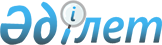 О внесении изменений в решение Аксуского районного маслихата от 29 декабря 2022 года № 37-138 "О бюджетах сельских округов Аксуского района на 2023-2025 годы"Решение Аксуского районного маслихата области Жетісу от 2 мая 2023 года № 5-23
      Аксуский районный маслихат РЕШИЛ:
      1. Внести в решение Аксуского районного маслихата "О бюджетах сельских округов Аксуского района на 2023-2025 годы" от 29 декабря 2022 года № 37-138 следующие изменения:
      пункты 1, 2, 3, 4, 5, 6, 7, 8, 9, 10, 11, 12, 13, 14, 15, 16 и 17 указанного решения изложить в новой редакции:
       "1. Утвердить бюджет Аксуского сельского округа на 2023-2025 годы согласно приложениям 1, 2 и 3 к настоящему решению соответственно, в том числе на 2023 год в следующих объемах:
      1) доходы 66 257 тысяч тенге, в том числе:
      налоговые поступления 6 235 тысяч тенге;
      неналоговые поступления 0 тенге;
      поступления от продажи основного капитала 0 тенге;
      поступления трансфертов 60 022 тысячи тенге;
      2) затраты 66 266 тысяч тенге;
      3) чистое бюджетное кредитование 0 тенге, в том числе:
      бюджетные кредиты 0 тенге;
      погашение бюджетных кредитов 0 тенге;
      4) сальдо по операциям с финансовыми активами 0 тенге, в том числе: 
      приобретение финансовых активов 0 тенге;
      поступления от продажи финансовых активов государства 0 тенге;
      5) дефицит (профицит) бюджета (-) 9 тысяч тенге;
      6) финансирование дефицита (использование профицита) бюджета 9 тысяч тенге, в том числе:
      поступление займов 0 тенге;
      погашение займов 0 тенге;
      используемые остатки бюджетных средств 9 тысяч тенге.
      2. Утвердить бюджет Арасанского сельского округа на 2023-2025 годы согласно приложениям 4, 5 и 6 к настоящему решению соответственно, в том числе на 2023 год в следующих объемах:
      1) доходы 66 545 тысяч тенге, в том числе:
      налоговые поступления 5 500 тысяч тенге;
      неналоговые поступления 0 тенге;
      поступления от продажи основного капитала 0 тенге;
      поступления трансфертов 61 045 тысяч тенге;
      2) затраты 67 250 тысяч тенге;
      3) чистое бюджетное кредитование 0 тенге, в том числе:
      бюджетные кредиты 0 тенге;
      погашение бюджетных кредитов 0 тенге;
      4) сальдо по операциям с финансовыми активами 0 тенге, в том числе: 
      приобретение финансовых активов 0 тенге;
      поступления от продажи финансовых активов государства 0 тенге;
      5) дефицит (профицит) бюджета (-) 705 тысяч тенге;
      6) финансирование дефицита (использование профицита) бюджета 705 тысяч тенге, в том числе:
      поступление займов 0 тенге;
      погашение займов 0 тенге;
      используемые остатки бюджетных средств 705 тысяч тенге.
      3. Утвердить бюджет Б. Сырттановского сельского округа на 2023-2025 годы согласно приложениям 7, 8 и 9 к настоящему решению соответственно, в том числе на 2023 год в следующих объемах:
      1) доходы 45 687 тысяч тенге, в том числе:
      налоговые поступления 4 800 тысяч тенге;
      неналоговые поступления 0 тенге;
      поступления от продажи основного капитала 0 тенге;
      поступления трансфертов 40 887 тысяч тенге;
      2) затраты 45 721 тысяча тенге;
      3) чистое бюджетное кредитование 0 тенге, в том числе:
      бюджетные кредиты 0 тенге;
      погашение бюджетных кредитов 0 тенге;
      4) сальдо по операциям с финансовыми активами 0 тенге, в том числе: 
      приобретение финансовых активов 0 тенге;
      поступления от продажи финансовых активов государства 0 тенге;
      5) дефицит (профицит) бюджета (-) 34 тысячи тенге;
      6) финансирование дефицита (использование профицита) бюджета 34 тысячи тенге, в том числе:
      поступление займов 0 тенге;
      погашение займов 0 тенге;
      используемые остатки бюджетных средств 34 тысячи тенге.
      4. Утвердить бюджет Егинсуского сельского округа на 2023-2025 годы согласно приложениям 10, 11 и 12 к настоящему решению соответственно, в том числе на 2023 год в следующих объемах:
      1) доходы 48 460 тысяч тенге, в том числе:
      налоговые поступления 4 090 тысяч тенге;
      неналоговые поступления 0 тенге;
      поступления от продажи основного капитала 0 тенге;
      поступления трансфертов 44 370 тысячи тенге;
      2) затраты 48 725 тысяч тенге;
      3) чистое бюджетное кредитование 0 тенге, в том числе:
      бюджетные кредиты 0 тенге;
      погашение бюджетных кредитов 0 тенге;
      4) сальдо по операциям с финансовыми активами 0 тенге, в том числе: 
      приобретение финансовых активов 0 тенге;
      поступления от продажи финансовых активов государства 0 тенге;
      5) дефицит (профицит) бюджета (-) 265 тысяч тенге;
      6) финансирование дефицита (использование профицита) бюджета 265 тысяч тенге, в том числе:
      поступление займов 0 тенге;
      погашение займов 0 тенге;
      используемые остатки бюджетных средств 265 тысяч тенге.
      5. Утвердить бюджет Есеболатовского сельского округа на 2023-2025 годы согласно приложениям 13, 14 и 15 к настоящему решению соответственно, в том числе на 2023 год в следующих объемах:
      1) доходы 68 942 тысячи тенге, в том числе:
      налоговые поступления 4 100 тысяч тенге;
      неналоговые поступления 0 тенге;
      поступления от продажи основного капитала 0 тенге;
      поступления трансфертов 64 842 тысячи тенге;
      2) затраты 69 069 тысяч тенге;
      3) чистое бюджетное кредитование 0 тенге, в том числе:
      бюджетные кредиты 0 тенге;
      погашение бюджетных кредитов 0 тенге;
      4) сальдо по операциям с финансовыми активами 0 тенге, в том числе: 
      приобретение финансовых активов 0 тенге;
      поступления от продажи финансовых активов государства 0 тенге;
      5) дефицит (профицит) бюджета (-) 127 тысяч тенге;
      6) финансирование дефицита (использование профицита) бюджета 127 тысяч тенге, в том числе:
      поступление займов 0 тенге;
      погашение займов 0 тенге;
      используемые остатки бюджетных средств 127 тысяч тенге.
      6. Утвердить бюджет Жаналыкского сельского округа на 2023-2025 годы согласно приложениям 16, 17 и 18 к настоящему решению соответственно, в том числе на 2023 год в следующих объемах:
      1) доходы 40 042 тысячи тенге, в том числе:
      налоговые поступления 3 850 тысяч тенге;
      неналоговые поступления 0 тенге;
      поступления от продажи основного капитала 0 тенге;
      поступления трансфертов 36 192 тысячи тенге;
      2) затраты 40 073 тысячи тенге;
      3) чистое бюджетное кредитование 0 тенге, в том числе:
      бюджетные кредиты 0 тенге;
      погашение бюджетных кредитов 0 тенге;
      4) сальдо по операциям с финансовыми активами 0 тенге, в том числе: 
      приобретение финансовых активов 0 тенге;
      поступления от продажи финансовых активов государства 0 тенге;
      5) дефицит (профицит) бюджета (-) 31 тысяча тенге;
      6) финансирование дефицита (использование профицита) бюджета 31 тысяча тенге, в том числе:
      поступление займов 0 тенге;
      погашение займов 0 тенге;
      используемые остатки бюджетных средств 31 тысяча тенге.
      7. Утвердить бюджет Жансугуровского сельского округа на 2023-2025 годы согласно приложениям 19, 20 и 21 к настоящему решению соответственно, в том числе на 2023 год в следующих объемах:
      1) доходы 172 970 тысяч тенге, в том числе:
      налоговые поступления 66 130 тысяч тенге;
      неналоговые поступления 0 тенге;
      поступления от продажи основного капитала 0 тенге;
      поступления трансфертов 106 840 тысяч тенге;
      2) затраты 183 599 тысяч тенге;
      3) чистое бюджетное кредитование 0 тенге, в том числе:
      бюджетные кредиты 0 тенге;
      погашение бюджетных кредитов 0 тенге;
      4) сальдо по операциям с финансовыми активами 0 тенге, в том числе: 
      приобретение финансовых активов 0 тенге;
      поступления от продажи финансовых активов государства 0 тенге;
      5) дефицит (профицит) бюджета (-)10 629 тысяч тенге;
      6) финансирование дефицита (использование профицита) бюджета 10 629 тысяч тенге, в том числе:
      поступление займов 0 тенге;
      погашение займов 0 тенге;
      используемые остатки бюджетных средств 10 629 тысяч тенге.
      8. Утвердить бюджет Капальского сельского округа на 2023-2025 годы согласно приложениям 22, 23 и 24 к настоящему решению соответственно, в том числе на 2023 год в следующих объемах:
      1) доходы 57 674 тысячи тенге, в том числе:
      налоговые поступления 14 250 тысяч тенге;
      неналоговые поступления 0 тенге;
      поступления от продажи основного капитала 0 тенге;
      поступления трансфертов 43 424 тысячи тенге;
      2) затраты 58 834 тысячи тенге;
      3) чистое бюджетное кредитование 0 тенге, в том числе:
      бюджетные кредиты 0 тенге;
      погашение бюджетных кредитов 0 тенге;
      4) сальдо по операциям с финансовыми активами 0 тенге, в том числе: 
      приобретение финансовых активов 0 тенге;
      поступления от продажи финансовых активов государства 0 тенге;
      5) дефицит (профицит) бюджета (-)1 160 тысяч тенге;
      6) финансирование дефицита (использование профицита) бюджета 1 160 тысяч тенге, в том числе:
      поступление займов 0 тенге;
      погашение займов 0 тенге;
      используемые остатки бюджетных средств 1 160 тысяч тенге.
      9. Утвердить бюджет Каракозского сельского округа на 2023-2025 годы согласно приложениям 25, 26 и 27 к настоящему решению соответственно, в том числе на 2023 год в следующих объемах:
      1) доходы 49 871 тысяча тенге, в том числе:
      налоговые поступления 5 090 тысяч тенге;
      неналоговые поступления 0 тенге;
      поступления от продажи основного капитала 0 тенге;
      поступления трансфертов 44 781 тысяча тенге;
      2) затраты 50 170 тысяч тенге;
      3) чистое бюджетное кредитование 0 тенге, в том числе:
      бюджетные кредиты 0 тенге;
      погашение бюджетных кредитов 0 тенге;
      4) сальдо по операциям с финансовыми активами 0 тенге, в том числе: 
      приобретение финансовых активов 0 тенге;
      поступления от продажи финансовых активов государства 0 тенге;
      5) дефицит (профицит) бюджета (-) 299 тысяч тенге;
      6) финансирование дефицита (использование профицита) бюджета 299 тысяч тенге, в том числе:
      поступление займов 0 тенге;
      погашение займов 0 тенге;
      используемые остатки бюджетных средств 299 тысяч тенге.
      10. Утвердить бюджет Карасуского сельского округа на 2023-2025 годы согласно приложениям 28, 29 и 30 к настоящему решению соответственно, в том числе на 2023 год в следующих объемах:
      1) доходы 54 203 тысячи тенге, в том числе:
      налоговые поступления 5 060 тысяч тенге;
      неналоговые поступления 0 тенге;
      поступления от продажи основного капитала 0 тенге;
      поступления трансфертов 49 143 тысячи тенге;
      2) затраты 54 336 тысяч тенге;
      3) чистое бюджетное кредитование 0 тенге, в том числе:
      бюджетные кредиты 0 тенге;
      погашение бюджетных кредитов 0 тенге;
      4) сальдо по операциям с финансовыми активами 0 тенге, в том числе: 
      приобретение финансовых активов 0 тенге;
      поступления от продажи финансовых активов государства 0 тенге;
      5) дефицит (профицит) бюджета (-) 133 тысячи тенге;
      6) финансирование дефицита (использование профицита) бюджета 133 тысячи тенге, в том числе:
      поступление займов 0 тенге;
      погашение займов 0 тенге;
      используемые остатки бюджетных средств 133 тысячи тенге.
      11. Утвердить бюджет Карачиликского сельского округа на 2023-2025 годы согласно приложениям 31, 32 и 33 к настоящему решению соответственно, в том числе на 2023 год в следующих объемах:
      1) доходы 47 840 тысяч тенге, в том числе:
      налоговые поступления 5 605 тысяч тенге;
      неналоговые поступления 0 тенге;
      поступления от продажи основного капитала 0 тенге;
      поступления трансфертов 42 235 тысяч тенге;
      2) затраты 47 924 тысячи тенге;
      3) чистое бюджетное кредитование 0 тенге, в том числе:
      бюджетные кредиты 0 тенге;
      погашение бюджетных кредитов 0 тенге;
      4) сальдо по операциям с финансовыми активами 0 тенге, в том числе: 
      приобретение финансовых активов 0 тенге;
      поступления от продажи финансовых активов государства 0 тенге;
      5) дефицит (профицит) бюджета (-) 84 тысячи тенге;
      6) финансирование дефицита (использование профицита) бюджета 84 тысячи тенге, в том числе:
      поступление займов 0 тенге;
      погашение займов 0 тенге;
      используемые остатки бюджетных средств 84 тысячи тенге.
      12. Утвердить бюджет Кошкенталского сельского округа на 2023-2025 годы согласно приложениям 34, 35 и 36 к настоящему решению соответственно, в том числе на 2023 год в следующих объемах:
      1) доходы 60 118 тысяч тенге, в том числе:
      налоговые поступления 5 990 тысяч тенге;
      неналоговые поступления 0 тенге;
      поступления от продажи основного капитала 0 тенге;
      поступления трансфертов 54 128 тысяч тенге;
      2) затраты 60 716 тысяч тенге;
      3) чистое бюджетное кредитование 0 тенге, в том числе:
      бюджетные кредиты 0 тенге;
      погашение бюджетных кредитов 0 тенге;
      4) сальдо по операциям с финансовыми активами 0 тенге, в том числе: 
      приобретение финансовых активов 0 тенге;
      поступления от продажи финансовых активов государства 0 тенге;
      5) дефицит (профицит) бюджета (-) 598 тысяч тенге;
      6) финансирование дефицита (использование профицита) бюджета 598 тысяч тенге, в том числе:
      поступление займов 0 тенге;
      погашение займов 0 тенге;
      используемые остатки бюджетных средств 598 тысяч тенге.
      13. Утвердить бюджет Кызылагашского сельского округа на 2023-2025 годы согласно приложениям 37, 38 и 39 к настоящему решению соответственно, в том числе на 2023 год в следующих объемах:
      1) доходы 65 857 тысяч тенге, в том числе:
      налоговые поступления 12 500 тысяч тенге;
      неналоговые поступления 0 тенге;
      поступления от продажи основного капитала 0 тенге;
      поступления трансфертов 53 357 тысяч тенге;
      2) затраты 68 660 тысяч тенге;
      3) чистое бюджетное кредитование 0 тенге, в том числе:
      бюджетные кредиты 0 тенге;
      погашение бюджетных кредитов 0 тенге;
      4) сальдо по операциям с финансовыми активами 0 тенге, в том числе: 
      приобретение финансовых активов 0 тенге;
      поступления от продажи финансовых активов государства 0 тенге;
      5) дефицит (профицит) бюджета (-) 2 803 тысячи тенге;
      6) финансирование дефицита (использование профицита) бюджета 2 803 тысячи тенге, в том числе:
      поступление займов 0 тенге;
      погашение займов 0 тенге;
      используемые остатки бюджетных средств 2 803 тысячи тенге.
      14. Утвердить бюджет Матайского сельского округа на 2023-2025 годы согласно приложениям 40, 41 и 42 к настоящему решению соответственно, в том числе на 2023 год в следующих объемах:
      1) доходы 57 422 тысячи тенге, в том числе:
      налоговые поступления 13 180 тысяч тенге;
      неналоговые поступления 0 тенге;
      поступления от продажи основного капитала 0 тенге;
      поступления трансфертов 44 242 тысячи тенге;
      2) затраты 58 910 тысяч тенге;
      3) чистое бюджетное кредитование 0 тенге, в том числе:
      бюджетные кредиты 0 тенге;
      погашение бюджетных кредитов 0 тенге;
      4) сальдо по операциям с финансовыми активами 0 тенге, в том числе: 
      приобретение финансовых активов 0 тенге;
      поступления от продажи финансовых активов государства 0 тенге;
      5) дефицит (профицит) бюджета (-) 1 488 тысяч тенге;
      6) финансирование дефицита (использование профицита) бюджета 1 488 тысяч тенге, в том числе:
      поступление займов 0 тенге;
      погашение займов 0 тенге;
      используемые остатки бюджетных средств 1 488 тысяч тенге.
      15. Утвердить бюджет Молалинского сельского округа на 2023-2025 годы согласно приложениям 43, 44 и 45 к настоящему решению соответственно, в том числе на 2023 год в следующих объемах:
      1) доходы 38 548 тысяч тенге, в том числе:
      налоговые поступления 3 060 тысяч тенге;
      неналоговые поступления 0 тенге;
      поступления от продажи основного капитала 0 тенге;
      поступления трансфертов 35 488 тысяч тенге;
      2) затраты 38 646 тысяч тенге;
      3) чистое бюджетное кредитование 0 тенге, в том числе:
      бюджетные кредиты 0 тенге;
      погашение бюджетных кредитов 0 тенге;
      4) сальдо по операциям с финансовыми активами 0 тенге, в том числе: 
      приобретение финансовых активов 0 тенге;
      поступления от продажи финансовых активов государства 0 тенге;
      5) дефицит (профицит) бюджета (-) 98 тысяч тенге;
      6) финансирование дефицита (использование профицита) бюджета 98 тысяч тенге, в том числе:
      поступление займов 0 тенге;
      погашение займов 0 тенге;
      используемые остатки бюджетных средств 98 тысяч тенге.
      16. Утвердить бюджет Ойтоганского сельского округа на 2023-2025 годы согласно приложениям 46, 47 и 48 к настоящему решению соответственно, в том числе на 2023 год в следующих объемах:
      1) доходы 46 742 тысячи тенге, в том числе:
      налоговые поступления 4 650 тысяч тенге;
      неналоговые поступления 0 тенге;
      поступления от продажи основного капитала 0 тенге;
      поступления трансфертов 42 092 тысячи тенге;
      2) затраты 46 959 тысяч тенге;
      3) чистое бюджетное кредитование 0 тенге, в том числе:
      бюджетные кредиты 0 тенге;
      погашение бюджетных кредитов 0 тенге;
      4) сальдо по операциям с финансовыми активами 0 тенге, в том числе: 
      приобретение финансовых активов 0 тенге;
      поступления от продажи финансовых активов государства 0 тенге;
      5) дефицит (профицит) бюджета (-) 217 тысяч тенге;
      6) финансирование дефицита (использование профицита) бюджета 217 тысяч тенге, в том числе:
      поступление займов 0 тенге;
      погашение займов 0 тенге;
      используемые остатки бюджетных средств 217 тысяч тенге.
      17. Утвердить бюджет Суыксайского сельского округа на 2023-2025 годы согласно приложениям 49, 50 и 51к настоящему решению соответственно, в том числе на 2023 год в следующих объемах:
      1) доходы 55 752 тысячи тенге, в том числе:
      налоговые поступления 5 910 тысяч тенге;
      неналоговые поступления 0 тенге;
      поступления от продажи основного капитала 0 тенге;
      поступления трансфертов 49 842 тысячи тенге;
      2) затраты 56 040 тысяч тенге;
      3) чистое бюджетное кредитование 0 тенге, в том числе:
      бюджетные кредиты 0 тенге;
      погашение бюджетных кредитов 0 тенге;
      4) сальдо по операциям с финансовыми активами 0 тенге, в том числе: 
      приобретение финансовых активов 0 тенге;
      поступления от продажи финансовых активов государства 0 тенге;
      5) дефицит (профицит) бюджета (-) 288 тысяч тенге;
      6) финансирование дефицита (использование профицита) бюджета 288 тысяч тенге, в том числе:
      поступление займов 0 тенге;
      погашение займов 0 тенге;
      используемые остатки бюджетных средств 288 тысяч тенге.".
      2. Приложения 1, 4, 7, 10, 13, 16, 19, 22, 25, 28, 31, 34, 37, 40, 43, 46, 49 к указанному решению изложить в новой редакции согласно приложениям 1, 2, 3, 4, 5, 6, 7, 8, 9, 10, 11, 12, 13, 14, 15, 16, 17 к настоящему решениию.
      3. Настоящее решение вводится в действие с 1 января 2023 года. Бюджет Аксуского сельского округа на 2023 год Бюджет Арасанского сельского округа на 2023 год Бюджет Б. Сырттановского сельского округа на 2023 год Бюджет Егинсуского сельского округа на 2023 год Бюджет Есеболатовского сельского округа на 2023 год Бюджет Жаналыкского сельского округа на 2023 год Бюджет Жансугуровского сельского округа на 2023 год Бюджет Капалского сельского округа на 2023 год Бюджет Каракозского сельского округа на 2023 год Бюджет Карасуского сельского округа на 2023 год Бюджет Карашиликского сельского округа на 2023 год Бюджет Кошкенталского сельского округа на 2023 год Бюджет Кызылагашского сельского округа на 2023 год Бюджет Матайского сельского округа на 2023 год Бюджет Молалинского сельского округа на 2023 год Бюджет Ойтоганского сельского округа на 2023 год Бюджет Суыксайского сельского округа на 2023 год
					© 2012. РГП на ПХВ «Институт законодательства и правовой информации Республики Казахстан» Министерства юстиции Республики Казахстан
				
      Секретарь Аксуского районного маслихата 

Б. Сулейменов
Приложение 1 к решению Аксуского районного маслихата от "02" мая 2023 года № 5-23Приложение 1 к решению Аксуского районного маслихата от "29" декабря 2022 года № 37-138
Категория
Категория
Категория
Категория
Категория
Сумма (тысяч тенге)
Класс
Класс
Класс
Класс
Сумма (тысяч тенге)
Подкласс
Подкласс
Подкласс
Сумма (тысяч тенге)
Специфика
Специфика
Сумма (тысяч тенге)
Наименование
Сумма (тысяч тенге)
1
2
3
4
5
6
I. Доходы
66 257
1
Налоговые поступления
6 235
01
Подоходный налог
2 000
2
Индивидуальный подоходный налог
2 000
02
Индивидуальный подоходный налог с доходов, не облагаемых у источника выплаты
2 000
04
Hалоги на собственность
4 235
1
Hалоги на имущество
235
02
Hалог на имущество физических лиц
235
4
Hалог на транспортные средства
4 000
02
Hалог на транспортные средства с физических лиц
4 000
4
Поступления трансфертов
60 022
02
Трансферты из вышестоящих органов государственного управления
60 022
3
Трансферты из районного (города областного значения) бюджета
60 022
03
Субвенции 
60 022
Функциональная группа
Функциональная группа
Функциональная группа
Функциональная группа
Функциональная группа
Cумма (тысяч тенге)
Функциональная подгруппа
Функциональная подгруппа
Функциональная подгруппа
Функциональная подгруппа
Cумма (тысяч тенге)
Администратор бюджетных программ
Администратор бюджетных программ
Администратор бюджетных программ
Cумма (тысяч тенге)
Бюджетная программа
Бюджетная программа
Cумма (тысяч тенге)
Наименование
Cумма (тысяч тенге)
1
2
3
4
5
6
 II. Затраты
66 266
01
Государственные услуги общего характера
39 682
1
Представительные, исполнительные и другие органы, выполняющие общие функции государственного управления
39 682
124
Аппарат акима города районного значения, села, поселка, сельского округа
39 682
001
Услуги по обеспечению деятельности акима города районного значения, села, поселка, сельского округа
38 832
022
Капитальные расходы государственного органа
850
07
Жилищно-коммунальное хозяйство
25 145
3
Благоустройство населенных пунктов
25 145
124
Аппарат акима города районного значения, села, поселка, сельского округа
25 145
008
Освещение улиц в населенных пунктах
2 050
009
Обеспечение санитарии населенных пунктов
1 270
011
Благоустройство и озеленение населенных пунктов
21 825
12
Транспорт и коммуникации
1 430
1
Автомобильный транспорт
1 430
124
Аппарат акима города районного значения, села, поселка, сельского округа
1 430
013
Обеспечение функционирования автомобильных дорог в городах районного значения, селах, поселках, сельских округах
1 430
15
Трансферы
9
1
Трансферы
9
124
Аппарат акима города районного значения, села, поселка, сельского округа
9
048
Возврат неиспользованных (недоиспользованных) целевых трансфертов
9
Функциональная группа
Функциональная группа
Функциональная группа
Функциональная группа
Функциональная группа
Сумма (тысяч тенге)
Функциональная подгруппа
Функциональная подгруппа
Функциональная подгруппа
Функциональная подгруппа
Сумма (тысяч тенге)
Администратор бюджетных программ
Администратор бюджетных программ
Администратор бюджетных программ
Сумма (тысяч тенге)
Бюджетная программа
Бюджетная программа
Сумма (тысяч тенге)
Наименование
Сумма (тысяч тенге)
1
2
3
4
5
5
III. Чистое бюджетное кредитование
0
Бюджетные кредиты
0
Категория
Категория
Категория
Категория
Сумма (тысяч тенге)
Класс
Класс
Класс
Сумма (тысяч тенге)
Подкласс
Подкласс
Сумма (тысяч тенге)
Наименование
Сумма (тысяч тенге)
1
2
3
4
5
Погашение бюджетных кредитов
0
5
Погашение бюджетных кредитов
0
01
Погашение бюджетных кредитов
0
1
Погашение бюджетных кредитов выданных из государственного бюджета
0
Функциональная группа
Функциональная группа
Функциональная группа
Функциональная группа
Функциональная группа
Сумма (тысяч тенге)
Функциональная подгруппа
Функциональная подгруппа
Функциональная подгруппа
Функциональная подгруппа
Сумма (тысяч тенге)
Администратор бюджетных программ
Администратор бюджетных программ
Администратор бюджетных программ
Сумма (тысяч тенге)
Бюджетная программа
Бюджетная программа
Сумма (тысяч тенге)
Наименование
Сумма (тысяч тенге)
1
2
3
4
5
6
IV. Сальдо по операциям с финансовыми активами
0
Категория
Категория
Категория
Категория
Сумма (тысяч тенге)
Класс
Класс
Класс
Сумма (тысяч тенге)
Подкласс
Подкласс
Сумма (тысяч тенге)
Наименование
Сумма (тысяч тенге)
1
2
3
4
5
6
Поступления от продажи финансовых активов государства
0
01
Поступления от продажи финансовых активов государства
0
1
Поступления от продажи финансовых активов внутри страны
0
Категория
Категория
Категория
Категория
Сумма (тысяч тенге)
Класс
Класс
Класс
Сумма (тысяч тенге)
Подкласс
Подкласс
Сумма (тысяч тенге)
Наименование
Сумма (тысяч тенге)
1
2
3
4
5
V. Дефицит бюджета (профицит)
-9
VI. Финансирование дефицита ( использование профицита) бюджета
9
8
Используемые остатки бюджетных средств
9
01
Остатки бюджетных средств
9
1
Свободные остатки бюджетных средств
9
Функциональная группа
Функциональная группа
Функциональная группа
Функциональная группа
Функциональная группа
Сумма (тысяч тенге)
Функциональная подгруппа
Функциональная подгруппа
Функциональная подгруппа
Функциональная подгруппа
Сумма (тысяч тенге)
Администратор бюджетных программ
Администратор бюджетных программ
Администратор бюджетных программ
Сумма (тысяч тенге)
Бюджетная программа
Бюджетная программа
Сумма (тысяч тенге)
Наименование
Сумма (тысяч тенге)
1
2
3
4
5
6
16
Погашение займов
0
01
Погашение займов
0
459
Отдел экономики и финансов района (города областного значения)
0
008
Погашение долга местного исполнительного органа перед вышестоящим бюджетом
0Приложение 2 к решению Аксуского районного маслихата от "02" мая 2023 года № 5-23Приложение 4 к решению Аксуского районного маслихата от "29" декабря 2022 года № 37-138
Категория
Категория
Категория
Категория
Категория
Сумма (тысяч тенге)
Класс
Класс
Класс
Класс
Сумма (тысяч тенге)
Подкласс
Подкласс
Подкласс
Сумма (тысяч тенге)
Специфика
Специфика
Сумма (тысяч тенге)
Наименование
Сумма (тысяч тенге)
1
2
3
4
5
6
I. Доходы
66 545
1
Налоговые поступления
5 500
01
Подоходный налог
1 500
2
Индивидуальный подоходный налог
1 500
02
Индивидуальный подоходный налог с доходов, не облагаемых у источника выплаты
1 500
04
Hалоги на собственность
4 000
1
Hалоги на имущество
300
02
Hалог на имущество физических лиц
300
4
Hалог на транспортные средства
3 700
02
Hалог на транспортные средства с физических лиц
3 700
4
Поступления трансфертов
61 045
02
Трансферты из вышестоящих органов государственного управления
61 045
3
Трансферты из районного (города областного значения) бюджета
61 045
03
Субвенции 
61 045
Функциональная группа
Функциональная группа
Функциональная группа
Функциональная группа
Функциональная группа
Cумма (тысяч тенге)
Функциональная подгруппа
Функциональная подгруппа
Функциональная подгруппа
Функциональная подгруппа
Cумма (тысяч тенге)
Администратор бюджетных программ
Администратор бюджетных программ
Администратор бюджетных программ
Cумма (тысяч тенге)
Бюджетная программа
Бюджетная программа
Cумма (тысяч тенге)
Наименование
Cумма (тысяч тенге)
1
2
3
4
5
6
 II. Затраты
67 250
01
Государственные услуги общего характера
43 957
1
Представительные, исполнительные и другие органы, выполняющие общие функции государственного управления
43 957
124
Аппарат акима города районного значения, села, поселка, сельского округа
43 957
001
Услуги по обеспечению деятельности акима города районного значения, села, поселка, сельского округа
35 107
022
Капитальные расходы государственного органа
8 850
07
Жилищно-коммунальное хозяйство
22 414
3
Благоустройство населенных пунктов
22 414
124
Аппарат акима города районного значения, села, поселка, сельского округа
22 414
008
Освещение улиц в населенных пунктах
440
009
Обеспечение санитарии населенных пунктов
1 098
011
Благоустройство и озеленение населенных пунктов
20 876
12
Транспорт и коммуникации
850
1
Автомобильный транспорт
850
124
Аппарат акима города районного значения, села, поселка, сельского округа
850
013
Обеспечение функционирования автомобильных дорог в городах районного значения, селах, поселках, сельских округах
850
15
Трансферы
29
1
Трансферы
29
124
Аппарат акима города районного значения, села, поселка, сельского округа
29
048
Возврат неиспользованных (недоиспользованных) целевых трансфертов
29
Функциональная группа
Функциональная группа
Функциональная группа
Функциональная группа
Функциональная группа
Сумма (тысяч тенге)
Функциональная подгруппа
Функциональная подгруппа
Функциональная подгруппа
Функциональная подгруппа
Сумма (тысяч тенге)
Администратор бюджетных программ
Администратор бюджетных программ
Администратор бюджетных программ
Сумма (тысяч тенге)
Бюджетная программа
Бюджетная программа
Сумма (тысяч тенге)
Наименование
Сумма (тысяч тенге)
1
2
3
4
5
5
III. Чистое бюджетное кредитование
0
Бюджетные кредиты
0
Категория
Категория
Категория
Категория
Сумма (тысяч тенге)
Класс
Класс
Класс
Сумма (тысяч тенге)
Подкласс
Подкласс
Сумма (тысяч тенге)
Наименование
Сумма (тысяч тенге)
1
2
3
4
5
Погашение бюджетных кредитов
0
5
Погашение бюджетных кредитов
0
01
Погашение бюджетных кредитов
0
1
Погашение бюджетных кредитов выданных из государственного бюджета
0
Функциональная группа
Функциональная группа
Функциональная группа
Функциональная группа
Функциональная группа
Сумма (тысяч тенге)
Функциональная подгруппа
Функциональная подгруппа
Функциональная подгруппа
Функциональная подгруппа
Сумма (тысяч тенге)
Администратор бюджетных программ
Администратор бюджетных программ
Администратор бюджетных программ
Сумма (тысяч тенге)
Бюджетная программа
Бюджетная программа
Сумма (тысяч тенге)
Наименование
Сумма (тысяч тенге)
1
2
3
4
5
6
IV. Сальдо по операциям с финансовыми активами
0
Категория
Категория
Категория
Категория
Сумма (тысяч тенге)
Класс
Класс
Класс
Сумма (тысяч тенге)
Подкласс
Подкласс
Сумма (тысяч тенге)
Наименование
Сумма (тысяч тенге)
1
2
3
4
5
6
Поступления от продажи финансовых активов государства
0
01
Поступления от продажи финансовых активов государства
0
1
Поступления от продажи финансовых активов внутри страны
0
Категория
Категория
Категория
Категория
Сумма (тысяч тенге)
Класс
Класс
Класс
Сумма (тысяч тенге)
Подкласс
Подкласс
Сумма (тысяч тенге)
Наименование
Сумма (тысяч тенге)
1
2
3
4
5
V. Дефицит бюджета (профицит)
-705
VI. Финансирование дефицита ( использование профицита) бюджета
705
8
Используемые остатки бюджетных средств
705
01
Остатки бюджетных средств
705
1
Свободные остатки бюджетных средств
705
Функциональная группа
Функциональная группа
Функциональная группа
Функциональная группа
Функциональная группа
Сумма (тысяч тенге)
Функциональная подгруппа
Функциональная подгруппа
Функциональная подгруппа
Функциональная подгруппа
Сумма (тысяч тенге)
Администратор бюджетных программ
Администратор бюджетных программ
Администратор бюджетных программ
Сумма (тысяч тенге)
Бюджетная программа
Бюджетная программа
Сумма (тысяч тенге)
Наименование
Сумма (тысяч тенге)
1
2
3
4
5
6
16
Погашение займов
0
01
Погашение займов
0
459
Отдел экономики и финансов района (города областного значения)
0
008
Погашение долга местного исполнительного органа перед вышестоящим бюджетом
0Приложение 3 к решению Аксуского районного маслихата от "02" мая 2023 года № 5-23Приложение 7 к решению Аксуского районного маслихата от "29" декабря 2022 года № 37-138
Категория
Категория
Категория
Категория
Категория
Сумма (тысяч тенге)
Класс
Класс
Класс
Класс
Сумма (тысяч тенге)
Подкласс
Подкласс
Подкласс
Сумма (тысяч тенге)
Специфика
Специфика
Сумма (тысяч тенге)
Наименование
Сумма (тысяч тенге)
1
2
3
4
5
6
I. Доходы
45 687
1
Налоговые поступления
4 800
01
Подоходный налог
1 370
2
Индивидуальный подоходный налог
1 370
02
Индивидуальный подоходный налог с доходов, не облагаемых у источника выплаты
1 370
04
Hалоги на собственность
3 430
1
Hалоги на имущество
230
02
Hалог на имущество физических лиц
230
4
Hалог на транспортные средства
3 200
02
Hалог на транспортные средства с физических лиц
3 200
4
Поступления трансфертов
40 887
02
Трансферты из вышестоящих органов государственного управления
40 887
3
Трансферты из районного (города областного значения) бюджета
40 887
03
Субвенции 
40 887
Функциональная группа
Функциональная группа
Функциональная группа
Функциональная группа
Функциональная группа
Cумма (тысяч тенге)
Функциональная подгруппа
Функциональная подгруппа
Функциональная подгруппа
Функциональная подгруппа
Cумма (тысяч тенге)
Администратор бюджетных программ
Администратор бюджетных программ
Администратор бюджетных программ
Cумма (тысяч тенге)
Бюджетная программа
Бюджетная программа
Cумма (тысяч тенге)
Наименование
Cумма (тысяч тенге)
1
2
3
4
5
6
 II. Затраты
45 721
01
Государственные услуги общего характера
31 356
1
Представительные, исполнительные и другие органы, выполняющие общие функции государственного управления
31 356
124
Аппарат акима города районного значения, села, поселка, сельского округа
31 356
001
Услуги по обеспечению деятельности акима города районного значения, села, поселка, сельского округа
30 506
022
Капитальные расходы государственного органа
850
07
Жилищно-коммунальное хозяйство
13 515
3
Благоустройство населенных пунктов
13 515
124
Аппарат акима города районного значения, села, поселка, сельского округа
13 515
008
Освещение улиц в населенных пунктах
1 090
009
Обеспечение санитарии населенных пунктов
910
011
Благоустройство и озеленение населенных пунктов
11 515
12
Транспорт и коммуникации
850
1
Автомобильный транспорт
850
124
Аппарат акима города районного значения, села, поселка, сельского округа
850
013
Обеспечение функционирования автомобильных дорог в городах районного значения, селах, поселках, сельских округах
850
Функциональная группа
Функциональная группа
Функциональная группа
Функциональная группа
Функциональная группа
Сумма (тысяч тенге)
Функциональная подгруппа
Функциональная подгруппа
Функциональная подгруппа
Функциональная подгруппа
Сумма (тысяч тенге)
Администратор бюджетных программ
Администратор бюджетных программ
Администратор бюджетных программ
Сумма (тысяч тенге)
Бюджетная программа
Бюджетная программа
Сумма (тысяч тенге)
Наименование
Сумма (тысяч тенге)
1
2
3
4
5
5
III. Чистое бюджетное кредитование
0
Бюджетные кредиты
0
Категория
Категория
Категория
Категория
Сумма (тысяч тенге)
Класс
Класс
Класс
Сумма (тысяч тенге)
Подкласс
Подкласс
Сумма (тысяч тенге)
Наименование
Сумма (тысяч тенге)
1
2
3
4
5
Погашение бюджетных кредитов
0
5
Погашение бюджетных кредитов
0
01
Погашение бюджетных кредитов
0
1
Погашение бюджетных кредитов выданных из государственного бюджета
0
Функциональная группа
Функциональная группа
Функциональная группа
Функциональная группа
Функциональная группа
Сумма (тысяч тенге)
Функциональная подгруппа
Функциональная подгруппа
Функциональная подгруппа
Функциональная подгруппа
Сумма (тысяч тенге)
Администратор бюджетных программ
Администратор бюджетных программ
Администратор бюджетных программ
Сумма (тысяч тенге)
Бюджетная программа
Бюджетная программа
Сумма (тысяч тенге)
Наименование
Сумма (тысяч тенге)
1
2
3
4
5
6
IV. Сальдо по операциям с финансовыми активами
0
Категория
Категория
Категория
Категория
Сумма (тысяч тенге)
Класс
Класс
Класс
Сумма (тысяч тенге)
Подкласс
Подкласс
Сумма (тысяч тенге)
Наименование
Сумма (тысяч тенге)
1
2
3
4
5
6
Поступления от продажи финансовых активов государства
0
01
Поступления от продажи финансовых активов государства
0
1
Поступления от продажи финансовых активов внутри страны
0
Категория
Категория
Категория
Категория
Сумма (тысяч тенге)
Класс
Класс
Класс
Сумма (тысяч тенге)
Подкласс
Подкласс
Сумма (тысяч тенге)
Наименование
Сумма (тысяч тенге)
1
2
3
4
5
V. Дефицит бюджета (профицит)
-34
VI. Финансирование дефицита ( использование профицита) бюджета
34
8
Используемые остатки бюджетных средств
34
01
Остатки бюджетных средств
34
1
Свободные остатки бюджетных средств
34
Функциональная группа
Функциональная группа
Функциональная группа
Функциональная группа
Функциональная группа
Сумма (тысяч тенге)
Функциональная подгруппа
Функциональная подгруппа
Функциональная подгруппа
Функциональная подгруппа
Сумма (тысяч тенге)
Администратор бюджетных программ
Администратор бюджетных программ
Администратор бюджетных программ
Сумма (тысяч тенге)
Бюджетная программа
Бюджетная программа
Сумма (тысяч тенге)
Наименование
Сумма (тысяч тенге)
1
2
3
4
5
6
16
Погашение займов
0
01
Погашение займов
0
459
Отдел экономики и финансов района (города областного значения)
0
008
Погашение долга местного исполнительного органа перед вышестоящим бюджетом
0Приложение 4 к решению Аксуского районного маслихата от "02" мая 2023 года № 5-23Приложение 10 к решению Аксуского районного маслихата от "29" декабря 2022 года № 37-138
Категория
Категория
Категория
Категория
Категория
Сумма (тысяч тенге)
Класс
Класс
Класс
Класс
Сумма (тысяч тенге)
Подкласс
Подкласс
Подкласс
Сумма (тысяч тенге)
Специфика
Специфика
Сумма (тысяч тенге)
Наименование
Сумма (тысяч тенге)
1
2
3
4
5
6
I. Доходы
48 460
1
Налоговые поступления
4 090
01
Подоходный налог
1 000
2
Индивидуальный подоходный налог
1 000
02
Индивидуальный подоходный налог с доходов, не облагаемых у источника выплаты
1 000
04
Hалоги на собственность
3 090
1
Hалоги на имущество
90
02
Hалог на имущество физических лиц
90
4
Hалог на транспортные средства
3 000
02
Hалог на транспортные средства с физических лиц
3 000
4
Поступления трансфертов
44 370
02
Трансферты из вышестоящих органов государственного управления
44 370
3
Трансферты из районного (города областного значения) бюджета
44 370
03
Субвенции 
44 370
Функциональная группа
Функциональная группа
Функциональная группа
Функциональная группа
Функциональная группа
Cумма (тысяч тенге)
Функциональная подгруппа
Функциональная подгруппа
Функциональная подгруппа
Функциональная подгруппа
Cумма (тысяч тенге)
Администратор бюджетных программ
Администратор бюджетных программ
Администратор бюджетных программ
Cумма (тысяч тенге)
Бюджетная программа
Бюджетная программа
Cумма (тысяч тенге)
Наименование
Cумма (тысяч тенге)
1
2
3
4
5
6
 II. Затраты
48 725
01
Государственные услуги общего характера
40 030
1
Представительные, исполнительные и другие органы, выполняющие общие функции государственного управления
40 030
124
Аппарат акима города районного значения, села, поселка, сельского округа
40 030
001
Услуги по обеспечению деятельности акима города районного значения, села, поселка, сельского округа
31 180
022
Капитальные расходы государственного органа
8 850
07
Жилищно-коммунальное хозяйство
7 925
3
Благоустройство населенных пунктов
7 925
124
Аппарат акима города районного значения, села, поселка, сельского округа
7 925
008
Освещение улиц в населенных пунктах
1 250
009
Обеспечение санитарии населенных пунктов
910
011
Благоустройство и озеленение населенных пунктов
5 765
12
Транспорт и коммуникации
770
1
Автомобильный транспорт
770
124
Аппарат акима города районного значения, села, поселка, сельского округа
770
013
Обеспечение функционирования автомобильных дорог в городах районного значения, селах, поселках, сельских округах
770
Функциональная группа
Функциональная группа
Функциональная группа
Функциональная группа
Функциональная группа
Сумма (тысяч тенге)
Функциональная подгруппа
Функциональная подгруппа
Функциональная подгруппа
Функциональная подгруппа
Сумма (тысяч тенге)
Администратор бюджетных программ
Администратор бюджетных программ
Администратор бюджетных программ
Сумма (тысяч тенге)
Бюджетная программа
Бюджетная программа
Сумма (тысяч тенге)
Наименование
Сумма (тысяч тенге)
1
2
3
4
5
5
III. Чистое бюджетное кредитование
0
Бюджетные кредиты
0
Категория
Категория
Категория
Категория
Сумма (тысяч тенге)
Класс
Класс
Класс
Сумма (тысяч тенге)
Подкласс
Подкласс
Сумма (тысяч тенге)
Наименование
Сумма (тысяч тенге)
1
2
3
4
5
Погашение бюджетных кредитов
0
5
Погашение бюджетных кредитов
0
01
Погашение бюджетных кредитов
0
1
Погашение бюджетных кредитов выданных из государственного бюджета
0
Функциональная группа
Функциональная группа
Функциональная группа
Функциональная группа
Функциональная группа
Сумма (тысяч тенге)
Функциональная подгруппа
Функциональная подгруппа
Функциональная подгруппа
Функциональная подгруппа
Сумма (тысяч тенге)
Администратор бюджетных программ
Администратор бюджетных программ
Администратор бюджетных программ
Сумма (тысяч тенге)
Бюджетная программа
Бюджетная программа
Сумма (тысяч тенге)
Наименование
Сумма (тысяч тенге)
1
2
3
4
5
6
IV. Сальдо по операциям с финансовыми активами
0
Категория
Категория
Категория
Категория
Сумма (тысяч тенге)
Класс
Класс
Класс
Сумма (тысяч тенге)
Подкласс
Подкласс
Сумма (тысяч тенге)
Наименование
Сумма (тысяч тенге)
1
2
3
4
5
6
Поступления от продажи финансовых активов государства
0
01
Поступления от продажи финансовых активов государства
0
1
Поступления от продажи финансовых активов внутри страны
0
Категория
Категория
Категория
Категория
Сумма (тысяч тенге)
Класс
Класс
Класс
Сумма (тысяч тенге)
Подкласс
Подкласс
Сумма (тысяч тенге)
Наименование
Сумма (тысяч тенге)
1
2
3
4
5
V. Дефицит бюджета (профицит)
-265
VI. Финансирование дефицита ( использование профицита) бюджета
265
8
Используемые остатки бюджетных средств
265
01
Остатки бюджетных средств
265
1
Свободные остатки бюджетных средств
265
Функциональная группа
Функциональная группа
Функциональная группа
Функциональная группа
Функциональная группа
Сумма (тысяч тенге)
Функциональная подгруппа
Функциональная подгруппа
Функциональная подгруппа
Функциональная подгруппа
Сумма (тысяч тенге)
Администратор бюджетных программ
Администратор бюджетных программ
Администратор бюджетных программ
Сумма (тысяч тенге)
Бюджетная программа
Бюджетная программа
Сумма (тысяч тенге)
Наименование
Сумма (тысяч тенге)
1
2
3
4
5
6
16
Погашение займов
0
01
Погашение займов
0
459
Отдел экономики и финансов района (города областного значения)
0
008
Погашение долга местного исполнительного органа перед вышестоящим бюджетом
0Приложение 5 к решению Аксуского районного маслихата от "02" мая 2023 года № 5-23Приложение 13 к решению Аксуского районного маслихата от "29" декабря 2022 года № 37-138
Категория
Категория
Категория
Категория
Категория
Сумма (тысяч тенге)
Класс
Класс
Класс
Класс
Сумма (тысяч тенге)
Подкласс
Подкласс
Подкласс
Сумма (тысяч тенге)
Специфика
Специфика
Сумма (тысяч тенге)
Наименование
Сумма (тысяч тенге)
1
2
3
4
5
6
I. Доходы
68 942
1
Налоговые поступления
4 100
01
Подоходный налог
1 100
2
Индивидуальный подоходный налог
1 100
02
Индивидуальный подоходный налог с доходов, не облагаемых у источника выплаты
1 100
04
Hалоги на собственность
3 000
1
Hалоги на имущество
330
02
Hалог на имущество физических лиц
330
4
Hалог на транспортные средства
2 670
01
Hалог на транспортные средства с юридических лиц
300
02
Hалог на транспортные средства с физических лиц
2 370
4
Поступления трансфертов
64 842
02
Трансферты из вышестоящих органов государственного управления
64 842
3
Трансферты из районного (города областного значения) бюджета
64 842
03
Субвенции 
64 842
Функциональная группа
Функциональная группа
Функциональная группа
Функциональная группа
Функциональная группа
Cумма (тысяч тенге)
Функциональная подгруппа
Функциональная подгруппа
Функциональная подгруппа
Функциональная подгруппа
Cумма (тысяч тенге)
Администратор бюджетных программ
Администратор бюджетных программ
Администратор бюджетных программ
Cумма (тысяч тенге)
Бюджетная программа
Бюджетная программа
Cумма (тысяч тенге)
Наименование
Cумма (тысяч тенге)
1
2
3
4
5
6
 II. Затраты
69 069
01
Государственные услуги общего характера
43 762
1
Представительные, исполнительные и другие органы, выполняющие общие функции государственного управления
43 762
124
Аппарат акима города районного значения, села, поселка, сельского округа
43 762
001
Услуги по обеспечению деятельности акима города районного значения, села, поселка, сельского округа
34 912
022
Капитальные расходы государственного органа
8 850
07
Жилищно-коммунальное хозяйство
21 818
3
Благоустройство населенных пунктов
21 818
124
Аппарат акима города районного значения, села, поселка, сельского округа
21 818
008
Освещение улиц в населенных пунктах
1 960
009
Обеспечение санитарии населенных пунктов
1 820
011
Благоустройство и озеленение населенных пунктов
18 038
12
Транспорт и коммуникации
3 400
1
Автомобильный транспорт
3 400
124
Аппарат акима города районного значения, села, поселка, сельского округа
3 400
013
Обеспечение функционирования автомобильных дорог в городах районного значения, селах, поселках, сельских округах
3 400
15
Трансферы
89
1
Трансферы
89
124
Аппарат акима города районного значения, села, поселка, сельского округа
89
048
Возврат неиспользованных (недоиспользованных) целевых трансфертов
89
Функциональная группа
Функциональная группа
Функциональная группа
Функциональная группа
Функциональная группа
Сумма (тысяч тенге)
Функциональная подгруппа
Функциональная подгруппа
Функциональная подгруппа
Функциональная подгруппа
Сумма (тысяч тенге)
Администратор бюджетных программ
Администратор бюджетных программ
Администратор бюджетных программ
Сумма (тысяч тенге)
Бюджетная программа
Бюджетная программа
Сумма (тысяч тенге)
Наименование
Сумма (тысяч тенге)
1
2
3
4
5
5
III. Чистое бюджетное кредитование
0
Бюджетные кредиты
0
Категория
Категория
Категория
Категория
Сумма (тысяч тенге)
Класс
Класс
Класс
Сумма (тысяч тенге)
Подкласс
Подкласс
Сумма (тысяч тенге)
Наименование
Сумма (тысяч тенге)
1
2
3
4
5
Погашение бюджетных кредитов
0
5
Погашение бюджетных кредитов
0
01
Погашение бюджетных кредитов
0
1
Погашение бюджетных кредитов выданных из государственного бюджета
0
Функциональная группа
Функциональная группа
Функциональная группа
Функциональная группа
Функциональная группа
Сумма (тысяч тенге)
Функциональная подгруппа
Функциональная подгруппа
Функциональная подгруппа
Функциональная подгруппа
Сумма (тысяч тенге)
Администратор бюджетных программ
Администратор бюджетных программ
Администратор бюджетных программ
Сумма (тысяч тенге)
Бюджетная программа
Бюджетная программа
Сумма (тысяч тенге)
Наименование
Сумма (тысяч тенге)
1
2
3
4
5
6
IV. Сальдо по операциям с финансовыми активами
0
Категория
Категория
Категория
Категория
Сумма (тысяч тенге)
Класс
Класс
Класс
Сумма (тысяч тенге)
Подкласс
Подкласс
Сумма (тысяч тенге)
Наименование
Сумма (тысяч тенге)
1
2
3
4
5
6
Поступления от продажи финансовых активов государства
0
01
Поступления от продажи финансовых активов государства
0
1
Поступления от продажи финансовых активов внутри страны
0
Категория
Категория
Категория
Категория
Сумма (тысяч тенге)
Класс
Класс
Класс
Сумма (тысяч тенге)
Подкласс
Подкласс
Сумма (тысяч тенге)
Наименование
Сумма (тысяч тенге)
1
2
3
4
5
V. Дефицит бюджета (профицит)
-127
VI. Финансирование дефицита ( использование профицита) бюджета
127
8
Используемые остатки бюджетных средств
127
01
Остатки бюджетных средств
127
1
Свободные остатки бюджетных средств
127
Функциональная группа
Функциональная группа
Функциональная группа
Функциональная группа
Функциональная группа
Сумма (тысяч тенге)
Функциональная подгруппа
Функциональная подгруппа
Функциональная подгруппа
Функциональная подгруппа
Сумма (тысяч тенге)
Администратор бюджетных программ
Администратор бюджетных программ
Администратор бюджетных программ
Сумма (тысяч тенге)
Бюджетная программа
Бюджетная программа
Сумма (тысяч тенге)
Наименование
Сумма (тысяч тенге)
1
2
3
4
5
6
16
Погашение займов
0
01
Погашение займов
0
459
Отдел экономики и финансов района (города областного значения)
0
008
Погашение долга местного исполнительного органа перед вышестоящим бюджетом
0Приложение 6 к решению Аксуского районного маслихата от "02" мая 2023 года № 5-23Приложение 16 к решению Аксуского районного маслихата от "29" декабря 2022 года № 37-138
Категория
Категория
Категория
Категория
Категория
Сумма (тысяч тенге)
Класс
Класс
Класс
Класс
Сумма (тысяч тенге)
Подкласс
Подкласс
Подкласс
Сумма (тысяч тенге)
Специфика
Специфика
Сумма (тысяч тенге)
Наименование
Сумма (тысяч тенге)
1
2
3
4
5
6
I. Доходы
40 042
1
Налоговые поступления
3 850
01
Подоходный налог
2 000
2
Индивидуальный подоходный налог
2 000
02
Индивидуальный подоходный налог с доходов, не облагаемых у источника выплаты
2 000
04
Hалоги на собственность
1 850
1
Hалоги на имущество
150
02
Hалог на имущество физических лиц
150
4
Hалог на транспортные средства
1 700
02
Hалог на транспортные средства с физических лиц
1 700
4
Поступления трансфертов
36 192
02
Трансферты из вышестоящих органов государственного управления
36 192
3
Трансферты из районного (города областного значения) бюджета
36 192
03
Субвенции 
36 192
Функциональная группа
Функциональная группа
Функциональная группа
Функциональная группа
Функциональная группа
Cумма (тысяч тенге)
Функциональная подгруппа
Функциональная подгруппа
Функциональная подгруппа
Функциональная подгруппа
Cумма (тысяч тенге)
Администратор бюджетных программ
Администратор бюджетных программ
Администратор бюджетных программ
Cумма (тысяч тенге)
Бюджетная программа
Бюджетная программа
Cумма (тысяч тенге)
Наименование
Cумма (тысяч тенге)
1
2
3
4
5
6
 II. Затраты
40 073
01
Государственные услуги общего характера
35 602
1
Представительные, исполнительные и другие органы, выполняющие общие функции государственного управления
35 602
124
Аппарат акима города районного значения, села, поселка, сельского округа
35 602
001
Услуги по обеспечению деятельности акима города районного значения, села, поселка, сельского округа
34 752
022
Капитальные расходы государственного органа
850
07
Жилищно-коммунальное хозяйство
3 718
3
Благоустройство населенных пунктов
3 718
124
Аппарат акима города районного значения, села, поселка, сельского округа
3 718
008
Освещение улиц в населенных пунктах
980
009
Обеспечение санитарии населенных пунктов
910
011
Благоустройство и озеленение населенных пунктов
1 828
12
Транспорт и коммуникации
750
1
Автомобильный транспорт
750
124
Аппарат акима города районного значения, села, поселка, сельского округа
750
013
Обеспечение функционирования автомобильных дорог в городах районного значения, селах, поселках, сельских округах
750
15
Трансферы
3
1
Трансферы
3
124
Аппарат акима города районного значения, села, поселка, сельского округа
3
048
Возврат неиспользованных (недоиспользованных) целевых трансфертов
3
Функциональная группа
Функциональная группа
Функциональная группа
Функциональная группа
Функциональная группа
Сумма (тысяч тенге)
Функциональная подгруппа
Функциональная подгруппа
Функциональная подгруппа
Функциональная подгруппа
Сумма (тысяч тенге)
Администратор бюджетных программ
Администратор бюджетных программ
Администратор бюджетных программ
Сумма (тысяч тенге)
Бюджетная программа
Бюджетная программа
Сумма (тысяч тенге)
Наименование
Сумма (тысяч тенге)
1
2
3
4
5
5
III. Чистое бюджетное кредитование
0
Бюджетные кредиты
0
Категория
Категория
Категория
Категория
Сумма (тысяч тенге)
Класс
Класс
Класс
Сумма (тысяч тенге)
Подкласс
Подкласс
Сумма (тысяч тенге)
Наименование
Сумма (тысяч тенге)
1
2
3
4
5
Погашение бюджетных кредитов
0
5
Погашение бюджетных кредитов
0
01
Погашение бюджетных кредитов
0
1
Погашение бюджетных кредитов выданных из государственного бюджета
0
Функциональная группа
Функциональная группа
Функциональная группа
Функциональная группа
Функциональная группа
Сумма (тысяч тенге)
Функциональная подгруппа
Функциональная подгруппа
Функциональная подгруппа
Функциональная подгруппа
Сумма (тысяч тенге)
Администратор бюджетных программ
Администратор бюджетных программ
Администратор бюджетных программ
Сумма (тысяч тенге)
Бюджетная программа
Бюджетная программа
Сумма (тысяч тенге)
Наименование
Сумма (тысяч тенге)
1
2
3
4
5
6
IV. Сальдо по операциям с финансовыми активами
0
Категория
Категория
Категория
Категория
Сумма (тысяч тенге)
Класс
Класс
Класс
Сумма (тысяч тенге)
Подкласс
Подкласс
Сумма (тысяч тенге)
Наименование
Сумма (тысяч тенге)
1
2
3
4
5
6
Поступления от продажи финансовых активов государства
0
01
Поступления от продажи финансовых активов государства
0
1
Поступления от продажи финансовых активов внутри страны
0
Категория
Категория
Категория
Категория
Сумма (тысяч тенге)
Класс
Класс
Класс
Сумма (тысяч тенге)
Подкласс
Подкласс
Сумма (тысяч тенге)
Наименование
Сумма (тысяч тенге)
1
2
3
4
5
V. Дефицит бюджета (профицит)
-31
VI. Финансирование дефицита ( использование профицита) бюджета
31
8
Используемые остатки бюджетных средств
31
01
Остатки бюджетных средств
31
1
Свободные остатки бюджетных средств
31
Функциональная группа
Функциональная группа
Функциональная группа
Функциональная группа
Функциональная группа
Сумма (тысяч тенге)
Функциональная подгруппа
Функциональная подгруппа
Функциональная подгруппа
Функциональная подгруппа
Сумма (тысяч тенге)
Администратор бюджетных программ
Администратор бюджетных программ
Администратор бюджетных программ
Сумма (тысяч тенге)
Бюджетная программа
Бюджетная программа
Сумма (тысяч тенге)
Наименование
Сумма (тысяч тенге)
1
2
3
4
5
6
16
Погашение займов
0
01
Погашение займов
0
459
Отдел экономики и финансов района (города областного значения)
0
008
Погашение долга местного исполнительного органа перед вышестоящим бюджетом
0Приложение 7 к решению Аксуского районного маслихата от "02" мая 2023 года № 5-23Приложение 19 к решению Аксуского районного маслихата от "29" декабря 2022 года № 37-138
Категория
Категория
Категория
Категория
Категория
Сумма (тысяч тенге)
Класс
Класс
Класс
Класс
Сумма (тысяч тенге)
Подкласс
Подкласс
Подкласс
Сумма (тысяч тенге)
Специфика
Специфика
Сумма (тысяч тенге)
Наименование
Сумма (тысяч тенге)
1
2
3
4
5
6
I. Доходы
172 970
1
Налоговые поступления
66 130
01
Подоходный налог
12 400
2
Индивидуальный подоходный налог
12 400
02
Индивидуальный подоходный налог с доходов, не облагаемых у источника выплаты
12 400
04
Hалоги на собственность
53 530
1
Hалоги на имущество
1 530
02
Hалог на имущество физических лиц
1 530
4
Hалог на транспортные средства
52 000
01
Hалог на транспортные средства с юридических лиц
4 000
02
Hалог на транспортные средства с физических лиц
48 000
05
Внутренние налоги на товары, работы и услуги
200
4
Сборы за ведение предпринимательской и профессиональной деятельности
200
30
 Плата за размещение наружной (визуальной) рекламы на объектах стационарного размещения рекламы в полосе отвода автомобильных дорог общего пользования республиканского, областного и районного значения, проходящих через территории городов районного значения, сел, поселков, сельских округов и на открытом пространстве за пределами помещений в городе районного значения, селе, поселке
200
4
Поступления трансфертов
106 840
02
Трансферты из вышестоящих органов государственного управления
106 840
3
Трансферты из районного (города областного значения) бюджета
106 840
01
Целевые текущие трансферты
23 782
03
Субвенции 
83 058
Функциональная группа
Функциональная группа
Функциональная группа
Функциональная группа
Функциональная группа
Cумма (тысяч тенге)
Функциональная подгруппа
Функциональная подгруппа
Функциональная подгруппа
Функциональная подгруппа
Cумма (тысяч тенге)
Администратор бюджетных программ
Администратор бюджетных программ
Администратор бюджетных программ
Cумма (тысяч тенге)
Бюджетная программа
Бюджетная программа
Cумма (тысяч тенге)
Наименование
Cумма (тысяч тенге)
1
2
3
4
5
6
 II. Затраты
183 599
01
Государственные услуги общего характера
92 320
1
Представительные, исполнительные и другие органы, выполняющие общие функции государственного управления
92 320
124
Аппарат акима города районного значения, села, поселка, сельского округа
92 320
001
Услуги по обеспечению деятельности акима города районного значения, села, поселка, сельского округа
80 470
022
Капитальные расходы государственного органа
11 850
07
Жилищно-коммунальное хозяйство
86 178
3
Благоустройство населенных пунктов
86 178
124
Аппарат акима города районного значения, села, поселка, сельского округа
86 178
008
Освещение улиц в населенных пунктах
40 248
009
Обеспечение санитарии населенных пунктов
8 282
010
Содержание мест захоронений и погребение безродных
519
011
Благоустройство и озеленение населенных пунктов
37 129
12
Транспорт и коммуникации
5 100
1
Автомобильный транспорт
5 100
124
Аппарат акима города районного значения, села, поселка, сельского округа
5 100
013
Обеспечение функционирования автомобильных дорог в городах районного значения, селах, поселках, сельских округах
5 100
15
Трансферы
1
1
Трансферы
1
124
Аппарат акима города районного значения, села, поселка, сельского округа
1
048
Возврат неиспользованных (недоиспользованных) целевых трансфертов
1
Функциональная группа
Функциональная группа
Функциональная группа
Функциональная группа
Функциональная группа
Сумма (тысяч тенге)
Функциональная подгруппа
Функциональная подгруппа
Функциональная подгруппа
Функциональная подгруппа
Сумма (тысяч тенге)
Администратор бюджетных программ
Администратор бюджетных программ
Администратор бюджетных программ
Сумма (тысяч тенге)
Бюджетная программа
Бюджетная программа
Сумма (тысяч тенге)
Наименование
Сумма (тысяч тенге)
1
2
3
4
5
5
III. Чистое бюджетное кредитование
0
Бюджетные кредиты
0
Категория
Категория
Категория
Категория
Сумма (тысяч тенге)
Класс
Класс
Класс
Сумма (тысяч тенге)
Подкласс
Подкласс
Сумма (тысяч тенге)
Наименование
Сумма (тысяч тенге)
1
2
3
4
5
Погашение бюджетных кредитов
0
5
Погашение бюджетных кредитов
0
01
Погашение бюджетных кредитов
0
1
Погашение бюджетных кредитов выданных из государственного бюджета
0
Функциональная группа
Функциональная группа
Функциональная группа
Функциональная группа
Функциональная группа
Сумма (тысяч тенге)
Функциональная подгруппа
Функциональная подгруппа
Функциональная подгруппа
Функциональная подгруппа
Сумма (тысяч тенге)
Администратор бюджетных программ
Администратор бюджетных программ
Администратор бюджетных программ
Сумма (тысяч тенге)
Бюджетная программа
Бюджетная программа
Сумма (тысяч тенге)
Наименование
Сумма (тысяч тенге)
1
2
3
4
5
6
IV. Сальдо по операциям с финансовыми активами
0
Категория
Категория
Категория
Категория
Сумма (тысяч тенге)
Класс
Класс
Класс
Сумма (тысяч тенге)
Подкласс
Подкласс
Сумма (тысяч тенге)
Наименование
Сумма (тысяч тенге)
1
2
3
4
5
6
Поступления от продажи финансовых активов государства
0
01
Поступления от продажи финансовых активов государства
0
1
Поступления от продажи финансовых активов внутри страны
0
Категория
Категория
Категория
Категория
Сумма (тысяч тенге)
Класс
Класс
Класс
Сумма (тысяч тенге)
Подкласс
Подкласс
Сумма (тысяч тенге)
Наименование
Сумма (тысяч тенге)
1
2
3
4
5
V. Дефицит бюджета (профицит)
-10 629
VI. Финансирование дефицита ( использование профицита) бюджета
10 629
8
Используемые остатки бюджетных средств
10 629
01
Остатки бюджетных средств
10 629
1
Свободные остатки бюджетных средств
10 629
Функциональная группа
Функциональная группа
Функциональная группа
Функциональная группа
Функциональная группа
Сумма (тысяч тенге)
Функциональная подгруппа
Функциональная подгруппа
Функциональная подгруппа
Функциональная подгруппа
Сумма (тысяч тенге)
Администратор бюджетных программ
Администратор бюджетных программ
Администратор бюджетных программ
Сумма (тысяч тенге)
Бюджетная программа
Бюджетная программа
Сумма (тысяч тенге)
Наименование
Сумма (тысяч тенге)
1
2
3
4
5
6
16
Погашение займов
0
01
Погашение займов
0
459
Отдел экономики и финансов района (города областного значения)
0
008
Погашение долга местного исполнительного органа перед вышестоящим бюджетом
0Приложение 8 к решению Аксуского районного маслихата от "02" мая 2023 года № 5-23Приложение 22 к решению Аксуского районного маслихата от "29" декабря 2022 года № 37-138
Категория
Категория
Категория
Категория
Категория
Сумма (тысяч тенге)
Класс
Класс
Класс
Класс
Сумма (тысяч тенге)
Подкласс
Подкласс
Подкласс
Сумма (тысяч тенге)
Специфика
Специфика
Сумма (тысяч тенге)
Наименование
Сумма (тысяч тенге)
1
2
3
4
5
6
I. Доходы
57 674
1
Налоговые поступления
14 250
01
Подоходный налог
3 000
2
Индивидуальный подоходный налог
3 000
02
Индивидуальный подоходный налог с доходов, не облагаемых у источника выплаты
3 000
04
Hалоги на собственность
11 250
1
Hалоги на имущество
670
02
Hалог на имущество физических лиц
670
4
Hалог на транспортные средства
10 580
01
Hалог на транспортные средства с юридических лиц
80
02
Hалог на транспортные средства с физических лиц
10 500
4
Поступления трансфертов
43 424
02
Трансферты из вышестоящих органов государственного управления
43 424
3
Трансферты из районного (города областного значения) бюджета
43 424
03
Субвенции 
43 424
Функциональная группа
Функциональная группа
Функциональная группа
Функциональная группа
Функциональная группа
Cумма (тысяч тенге)
Функциональная подгруппа
Функциональная подгруппа
Функциональная подгруппа
Функциональная подгруппа
Cумма (тысяч тенге)
Администратор бюджетных программ
Администратор бюджетных программ
Администратор бюджетных программ
Cумма (тысяч тенге)
Бюджетная программа
Бюджетная программа
Cумма (тысяч тенге)
Наименование
Cумма (тысяч тенге)
1
2
3
4
5
6
 II. Затраты
58 834
01
Государственные услуги общего характера
45 013
1
Представительные, исполнительные и другие органы, выполняющие общие функции государственного управления
45 013
124
Аппарат акима города районного значения, села, поселка, сельского округа
45 013
001
Услуги по обеспечению деятельности акима города районного значения, села, поселка, сельского округа
44 163
022
Капитальные расходы государственного органа
850
07
Жилищно-коммунальное хозяйство
12 550
3
Благоустройство населенных пунктов
12 550
124
Аппарат акима города районного значения, села, поселка, сельского округа
12 550
008
Освещение улиц в населенных пунктах
3 530
009
Обеспечение санитарии населенных пунктов
1 820
011
Благоустройство и озеленение населенных пунктов
7 200
12
Транспорт и коммуникации
1 200
1
Автомобильный транспорт
1 200
124
Аппарат акима города районного значения, села, поселка, сельского округа
1 200
013
Обеспечение функционирования автомобильных дорог в городах районного значения, селах, поселках, сельских округах
1 200
15
Трансферы
71
1
Трансферы
71
124
Аппарат акима города районного значения, села, поселка, сельского округа
71
048
Возврат неиспользованных (недоиспользованных) целевых трансфертов
71
Функциональная группа
Функциональная группа
Функциональная группа
Функциональная группа
Функциональная группа
Сумма (тысяч тенге)
Функциональная подгруппа
Функциональная подгруппа
Функциональная подгруппа
Функциональная подгруппа
Сумма (тысяч тенге)
Администратор бюджетных программ
Администратор бюджетных программ
Администратор бюджетных программ
Сумма (тысяч тенге)
Бюджетная программа
Бюджетная программа
Сумма (тысяч тенге)
Наименование
Сумма (тысяч тенге)
1
2
3
4
5
5
III. Чистое бюджетное кредитование
0
Бюджетные кредиты
0
Категория
Категория
Категория
Категория
Сумма (тысяч тенге)
Класс
Класс
Класс
Сумма (тысяч тенге)
Подкласс
Подкласс
Сумма (тысяч тенге)
Наименование
Сумма (тысяч тенге)
1
2
3
4
5
Погашение бюджетных кредитов
0
5
Погашение бюджетных кредитов
0
01
Погашение бюджетных кредитов
0
1
Погашение бюджетных кредитов выданных из государственного бюджета
0
Функциональная группа
Функциональная группа
Функциональная группа
Функциональная группа
Функциональная группа
Сумма (тысяч тенге)
Функциональная подгруппа
Функциональная подгруппа
Функциональная подгруппа
Функциональная подгруппа
Сумма (тысяч тенге)
Администратор бюджетных программ
Администратор бюджетных программ
Администратор бюджетных программ
Сумма (тысяч тенге)
Бюджетная программа
Бюджетная программа
Сумма (тысяч тенге)
Наименование
Сумма (тысяч тенге)
1
2
3
4
5
6
IV. Сальдо по операциям с финансовыми активами
0
Категория
Категория
Категория
Категория
Сумма (тысяч тенге)
Класс
Класс
Класс
Сумма (тысяч тенге)
Подкласс
Подкласс
Сумма (тысяч тенге)
Наименование
Сумма (тысяч тенге)
1
2
3
4
5
6
Поступления от продажи финансовых активов государства
0
01
Поступления от продажи финансовых активов государства
0
1
Поступления от продажи финансовых активов внутри страны
0
Категория
Категория
Категория
Категория
Сумма (тысяч тенге)
Класс
Класс
Класс
Сумма (тысяч тенге)
Подкласс
Подкласс
Сумма (тысяч тенге)
Наименование
Сумма (тысяч тенге)
1
2
3
4
5
V. Дефицит бюджета (профицит)
-1 160
VI. Финансирование дефицита ( использование профицита) бюджета
1 160
8
Используемые остатки бюджетных средств
1 160
01
Остатки бюджетных средств
1 160
1
Свободные остатки бюджетных средств
1 160
Функциональная группа
Функциональная группа
Функциональная группа
Функциональная группа
Функциональная группа
Сумма (тысяч тенге)
Функциональная подгруппа
Функциональная подгруппа
Функциональная подгруппа
Функциональная подгруппа
Сумма (тысяч тенге)
Администратор бюджетных программ
Администратор бюджетных программ
Администратор бюджетных программ
Сумма (тысяч тенге)
Бюджетная программа
Бюджетная программа
Сумма (тысяч тенге)
Наименование
Сумма (тысяч тенге)
1
2
3
4
5
6
16
Погашение займов
0
01
Погашение займов
0
459
Отдел экономики и финансов района (города областного значения)
0
008
Погашение долга местного исполнительного органа перед вышестоящим бюджетом
0Приложение 9 к решению Аксуского районного маслихата от "02" мая 2023 года № 5-23Приложение 25 к решению Аксуского районного маслихата от "29" декабря 2022 года № 37-138
Категория
Категория
Категория
Категория
Категория
Сумма (тысяч тенге)
Класс
Класс
Класс
Класс
Сумма (тысяч тенге)
Подкласс
Подкласс
Подкласс
Сумма (тысяч тенге)
Специфика
Специфика
Сумма (тысяч тенге)
Наименование
Сумма (тысяч тенге)
1
2
3
4
5
6
I. Доходы
49 871
1
Налоговые поступления
5 090
01
Подоходный налог
2 000
2
Индивидуальный подоходный налог
2 000
02
Индивидуальный подоходный налог с доходов, не облагаемых у источника выплаты
2 000
04
Hалоги на собственность
3 090
1
Hалоги на имущество
90
02
Hалог на имущество физических лиц
90
4
Hалог на транспортные средства
3 000
02
Hалог на транспортные средства с физических лиц
3 000
4
Поступления трансфертов
44 781
02
Трансферты из вышестоящих органов государственного управления
44 781
3
Трансферты из районного (города областного значения) бюджета
44 781
03
Субвенции 
44 781
Функциональная группа
Функциональная группа
Функциональная группа
Функциональная группа
Функциональная группа
Cумма (тысяч тенге)
Функциональная подгруппа
Функциональная подгруппа
Функциональная подгруппа
Функциональная подгруппа
Cумма (тысяч тенге)
Администратор бюджетных программ
Администратор бюджетных программ
Администратор бюджетных программ
Cумма (тысяч тенге)
Бюджетная программа
Бюджетная программа
Cумма (тысяч тенге)
Наименование
Cумма (тысяч тенге)
1
2
3
4
5
6
 II. Затраты
50 170
01
Государственные услуги общего характера
44 490
1
Представительные, исполнительные и другие органы, выполняющие общие функции государственного управления
44 490
124
Аппарат акима города районного значения, села, поселка, сельского округа
44 490
001
Услуги по обеспечению деятельности акима города районного значения, села, поселка, сельского округа
35 640
022
Капитальные расходы государственного органа
8 850
07
Жилищно-коммунальное хозяйство
4 780
3
Благоустройство населенных пунктов
4 780
124
Аппарат акима города районного значения, села, поселка, сельского округа
4 780
008
Освещение улиц в населенных пунктах
2 070
009
Обеспечение санитарии населенных пунктов
910
011
Благоустройство и озеленение населенных пунктов
1 800
12
Транспорт и коммуникации
900
1
Автомобильный транспорт
900
124
Аппарат акима города районного значения, села, поселка, сельского округа
900
013
Обеспечение функционирования автомобильных дорог в городах районного значения, селах, поселках, сельских округах
900
Функциональная группа
Функциональная группа
Функциональная группа
Функциональная группа
Функциональная группа
Сумма (тысяч тенге)
Функциональная подгруппа
Функциональная подгруппа
Функциональная подгруппа
Функциональная подгруппа
Сумма (тысяч тенге)
Администратор бюджетных программ
Администратор бюджетных программ
Администратор бюджетных программ
Сумма (тысяч тенге)
Бюджетная программа
Бюджетная программа
Сумма (тысяч тенге)
Наименование
Сумма (тысяч тенге)
1
2
3
4
5
5
III. Чистое бюджетное кредитование
0
Бюджетные кредиты
0
Категория
Категория
Категория
Категория
Сумма (тысяч тенге)
Класс
Класс
Класс
Сумма (тысяч тенге)
Подкласс
Подкласс
Сумма (тысяч тенге)
Наименование
Сумма (тысяч тенге)
1
2
3
4
5
Погашение бюджетных кредитов
0
5
Погашение бюджетных кредитов
0
01
Погашение бюджетных кредитов
0
1
Погашение бюджетных кредитов выданных из государственного бюджета
0
Функциональная группа
Функциональная группа
Функциональная группа
Функциональная группа
Функциональная группа
Сумма (тысяч тенге)
Функциональная подгруппа
Функциональная подгруппа
Функциональная подгруппа
Функциональная подгруппа
Сумма (тысяч тенге)
Администратор бюджетных программ
Администратор бюджетных программ
Администратор бюджетных программ
Сумма (тысяч тенге)
Бюджетная программа
Бюджетная программа
Сумма (тысяч тенге)
Наименование
Сумма (тысяч тенге)
1
2
3
4
5
6
IV. Сальдо по операциям с финансовыми активами
0
Категория
Категория
Категория
Категория
Сумма (тысяч тенге)
Класс
Класс
Класс
Сумма (тысяч тенге)
Подкласс
Подкласс
Сумма (тысяч тенге)
Наименование
Сумма (тысяч тенге)
1
2
3
4
5
6
Поступления от продажи финансовых активов государства
0
01
Поступления от продажи финансовых активов государства
0
1
Поступления от продажи финансовых активов внутри страны
0
Категория
Категория
Категория
Категория
Сумма (тысяч тенге)
Класс
Класс
Класс
Сумма (тысяч тенге)
Подкласс
Подкласс
Сумма (тысяч тенге)
Наименование
Сумма (тысяч тенге)
1
2
3
4
5
V. Дефицит бюджета (профицит)
-299
VI. Финансирование дефицита ( использование профицита) бюджета
299
8
Используемые остатки бюджетных средств
299
01
Остатки бюджетных средств
299
1
Свободные остатки бюджетных средств
299
Функциональная группа
Функциональная группа
Функциональная группа
Функциональная группа
Функциональная группа
Сумма (тысяч тенге)
Функциональная подгруппа
Функциональная подгруппа
Функциональная подгруппа
Функциональная подгруппа
Сумма (тысяч тенге)
Администратор бюджетных программ
Администратор бюджетных программ
Администратор бюджетных программ
Сумма (тысяч тенге)
Бюджетная программа
Бюджетная программа
Сумма (тысяч тенге)
Наименование
Сумма (тысяч тенге)
1
2
3
4
5
6
16
Погашение займов
0
01
Погашение займов
0
459
Отдел экономики и финансов района (города областного значения)
0
008
Погашение долга местного исполнительного органа перед вышестоящим бюджетом
0Приложение 10 к решению Аксуского районного маслихата от "02" мая 2023 года № 5-23Приложение 28 к решению Аксуского районного маслихата от "29" декабря 2022 года № 37-138
Категория
Категория
Категория
Категория
Категория
Сумма (тысяч тенге)
Класс
Класс
Класс
Класс
Сумма (тысяч тенге)
Подкласс
Подкласс
Подкласс
Сумма (тысяч тенге)
Специфика
Специфика
Сумма (тысяч тенге)
Наименование
Сумма (тысяч тенге)
1
2
3
4
5
6
I. Доходы
54 203
1
Налоговые поступления
5 060
01
Подоходный налог
1 500
2
Индивидуальный подоходный налог
1 500
02
Индивидуальный подоходный налог с доходов, не облагаемых у источника выплаты
1 500
04
Hалоги на собственность
3 560
1
Hалоги на имущество
260
02
Hалог на имущество физических лиц
260
4
Hалог на транспортные средства
3 300
02
Hалог на транспортные средства с физических лиц
3 300
4
Поступления трансфертов
49 143
02
Трансферты из вышестоящих органов государственного управления
49 143
3
Трансферты из районного (города областного значения) бюджета
49 143
03
Субвенции 
49 143
Функциональная группа
Функциональная группа
Функциональная группа
Функциональная группа
Функциональная группа
Cумма (тысяч тенге)
Функциональная подгруппа
Функциональная подгруппа
Функциональная подгруппа
Функциональная подгруппа
Cумма (тысяч тенге)
Администратор бюджетных программ
Администратор бюджетных программ
Администратор бюджетных программ
Cумма (тысяч тенге)
Бюджетная программа
Бюджетная программа
Cумма (тысяч тенге)
Наименование
Cумма (тысяч тенге)
1
2
3
4
5
6
 II. Затраты
54 336
01
Государственные услуги общего характера
40 481
1
Представительные, исполнительные и другие органы, выполняющие общие функции государственного управления
40 481
124
Аппарат акима города районного значения, села, поселка, сельского округа
40 481
001
Услуги по обеспечению деятельности акима города районного значения, села, поселка, сельского округа
39 631
022
Капитальные расходы государственного органа
850
07
Жилищно-коммунальное хозяйство
10 355
3
Благоустройство населенных пунктов
10 355
124
Аппарат акима города районного значения, села, поселка, сельского округа
10 355
008
Освещение улиц в населенных пунктах
990
009
Обеспечение санитарии населенных пунктов
1 365
011
Благоустройство и озеленение населенных пунктов
8 000
12
Транспорт и коммуникации
3 500
1
Автомобильный транспорт
3 500
124
Аппарат акима города районного значения, села, поселка, сельского округа
3 500
013
Обеспечение функционирования автомобильных дорог в городах районного значения, селах, поселках, сельских округах
3 500
Функциональная группа
Функциональная группа
Функциональная группа
Функциональная группа
Функциональная группа
Сумма (тысяч тенге)
Функциональная подгруппа
Функциональная подгруппа
Функциональная подгруппа
Функциональная подгруппа
Сумма (тысяч тенге)
Администратор бюджетных программ
Администратор бюджетных программ
Администратор бюджетных программ
Сумма (тысяч тенге)
Бюджетная программа
Бюджетная программа
Сумма (тысяч тенге)
Наименование
Сумма (тысяч тенге)
1
2
3
4
5
5
III. Чистое бюджетное кредитование
0
Бюджетные кредиты
0
Категория
Категория
Категория
Категория
Сумма (тысяч тенге)
Класс
Класс
Класс
Сумма (тысяч тенге)
Подкласс
Подкласс
Сумма (тысяч тенге)
Наименование
Сумма (тысяч тенге)
1
2
3
4
5
Погашение бюджетных кредитов
0
5
Погашение бюджетных кредитов
0
01
Погашение бюджетных кредитов
0
1
Погашение бюджетных кредитов выданных из государственного бюджета
0
Функциональная группа
Функциональная группа
Функциональная группа
Функциональная группа
Функциональная группа
Сумма (тысяч тенге)
Функциональная подгруппа
Функциональная подгруппа
Функциональная подгруппа
Функциональная подгруппа
Сумма (тысяч тенге)
Администратор бюджетных программ
Администратор бюджетных программ
Администратор бюджетных программ
Сумма (тысяч тенге)
Бюджетная программа
Бюджетная программа
Сумма (тысяч тенге)
Наименование
Сумма (тысяч тенге)
1
2
3
4
5
6
IV. Сальдо по операциям с финансовыми активами
0
Категория
Категория
Категория
Категория
Сумма (тысяч тенге)
Класс
Класс
Класс
Сумма (тысяч тенге)
Подкласс
Подкласс
Сумма (тысяч тенге)
Наименование
Сумма (тысяч тенге)
1
2
3
4
5
6
Поступления от продажи финансовых активов государства
0
01
Поступления от продажи финансовых активов государства
0
1
Поступления от продажи финансовых активов внутри страны
0
Категория
Категория
Категория
Категория
Сумма (тысяч тенге)
Класс
Класс
Класс
Сумма (тысяч тенге)
Подкласс
Подкласс
Сумма (тысяч тенге)
Наименование
Сумма (тысяч тенге)
1
2
3
4
5
V. Дефицит бюджета (профицит)
-133
VI. Финансирование дефицита ( использование профицита) бюджета
133
8
Используемые остатки бюджетных средств
133
01
Остатки бюджетных средств
133
1
Свободные остатки бюджетных средств
133
Функциональная группа
Функциональная группа
Функциональная группа
Функциональная группа
Функциональная группа
Сумма (тысяч тенге)
Функциональная подгруппа
Функциональная подгруппа
Функциональная подгруппа
Функциональная подгруппа
Сумма (тысяч тенге)
Администратор бюджетных программ
Администратор бюджетных программ
Администратор бюджетных программ
Сумма (тысяч тенге)
Бюджетная программа
Бюджетная программа
Сумма (тысяч тенге)
Наименование
Сумма (тысяч тенге)
1
2
3
4
5
6
16
Погашение займов
0
01
Погашение займов
0
459
Отдел экономики и финансов района (города областного значения)
0
008
Погашение долга местного исполнительного органа перед вышестоящим бюджетом
0Приложение 11 к решению Аксуского районного маслихата от "02" мая 2023 года № 5-23Приложение 31 к решению Аксуского районного маслихата от "29" декабря 2022 года № 37-138
Категория
Категория
Категория
Категория
Категория
Сумма (тысяч тенге)
Класс
Класс
Класс
Класс
Сумма (тысяч тенге)
Подкласс
Подкласс
Подкласс
Сумма (тысяч тенге)
Специфика
Специфика
Сумма (тысяч тенге)
Наименование
Сумма (тысяч тенге)
1
2
3
4
5
6
I. Доходы
47 840
1
Налоговые поступления
5 605
01
Подоходный налог
1 000
2
Индивидуальный подоходный налог
1 000
02
Индивидуальный подоходный налог с доходов, не облагаемых у источника выплаты
1 000
04
Hалоги на собственность
4 605
1
Hалоги на имущество
345
02
Hалог на имущество физических лиц
345
4
Hалог на транспортные средства
4 260
02
Hалог на транспортные средства с физических лиц
4 260
4
Поступления трансфертов
42 235
02
Трансферты из вышестоящих органов государственного управления
42 235
3
Трансферты из районного (города областного значения) бюджета
42 235
03
Субвенции 
42 235
Функциональная группа
Функциональная группа
Функциональная группа
Функциональная группа
Функциональная группа
Cумма (тысяч тенге)
Функциональная подгруппа
Функциональная подгруппа
Функциональная подгруппа
Функциональная подгруппа
Cумма (тысяч тенге)
Администратор бюджетных программ
Администратор бюджетных программ
Администратор бюджетных программ
Cумма (тысяч тенге)
Бюджетная программа
Бюджетная программа
Cумма (тысяч тенге)
Наименование
Cумма (тысяч тенге)
1
2
3
4
5
6
 II. Затраты
47 924
01
Государственные услуги общего характера
40 594
1
Представительные, исполнительные и другие органы, выполняющие общие функции государственного управления
40 594
124
Аппарат акима города районного значения, села, поселка, сельского округа
40 594
001
Услуги по обеспечению деятельности акима города районного значения, села, поселка, сельского округа
39 744
022
Капитальные расходы государственного органа
850
07
Жилищно-коммунальное хозяйство
6 130
3
Благоустройство населенных пунктов
6 130
124
Аппарат акима города районного значения, села, поселка, сельского округа
6 130
008
Освещение улиц в населенных пунктах
730
009
Обеспечение санитарии населенных пунктов
1 000
011
Благоустройство и озеленение населенных пунктов
4 400
12
Транспорт и коммуникации
1 200
1
Автомобильный транспорт
1 200
124
Аппарат акима города районного значения, села, поселка, сельского округа
1 200
013
Обеспечение функционирования автомобильных дорог в городах районного значения, селах, поселках, сельских округах
1 200
Функциональная группа
Функциональная группа
Функциональная группа
Функциональная группа
Функциональная группа
Сумма (тысяч тенге)
Функциональная подгруппа
Функциональная подгруппа
Функциональная подгруппа
Функциональная подгруппа
Сумма (тысяч тенге)
Администратор бюджетных программ
Администратор бюджетных программ
Администратор бюджетных программ
Сумма (тысяч тенге)
Бюджетная программа
Бюджетная программа
Сумма (тысяч тенге)
Наименование
Сумма (тысяч тенге)
1
2
3
4
5
5
III. Чистое бюджетное кредитование
0
Бюджетные кредиты
0
Категория
Категория
Категория
Категория
Сумма (тысяч тенге)
Класс
Класс
Класс
Сумма (тысяч тенге)
Подкласс
Подкласс
Сумма (тысяч тенге)
Наименование
Сумма (тысяч тенге)
1
2
3
4
5
Погашение бюджетных кредитов
0
5
Погашение бюджетных кредитов
0
01
Погашение бюджетных кредитов
0
1
Погашение бюджетных кредитов выданных из государственного бюджета
0
Функциональная группа
Функциональная группа
Функциональная группа
Функциональная группа
Функциональная группа
Сумма (тысяч тенге)
Функциональная подгруппа
Функциональная подгруппа
Функциональная подгруппа
Функциональная подгруппа
Сумма (тысяч тенге)
Администратор бюджетных программ
Администратор бюджетных программ
Администратор бюджетных программ
Сумма (тысяч тенге)
Бюджетная программа
Бюджетная программа
Сумма (тысяч тенге)
Наименование
Сумма (тысяч тенге)
1
2
3
4
5
6
IV. Сальдо по операциям с финансовыми активами
0
Категория
Категория
Категория
Категория
Сумма (тысяч тенге)
Класс
Класс
Класс
Сумма (тысяч тенге)
Подкласс
Подкласс
Сумма (тысяч тенге)
Наименование
Сумма (тысяч тенге)
1
2
3
4
5
6
Поступления от продажи финансовых активов государства
0
01
Поступления от продажи финансовых активов государства
0
1
Поступления от продажи финансовых активов внутри страны
0
Категория
Категория
Категория
Категория
Сумма (тысяч тенге)
Класс
Класс
Класс
Сумма (тысяч тенге)
Подкласс
Подкласс
Сумма (тысяч тенге)
Наименование
Сумма (тысяч тенге)
1
2
3
4
5
V. Дефицит бюджета (профицит)
-84
VI. Финансирование дефицита ( использование профицита) бюджета
84
8
Используемые остатки бюджетных средств
84
01
Остатки бюджетных средств
84
1
Свободные остатки бюджетных средств
84
Функциональная группа
Функциональная группа
Функциональная группа
Функциональная группа
Функциональная группа
Сумма (тысяч тенге)
Функциональная подгруппа
Функциональная подгруппа
Функциональная подгруппа
Функциональная подгруппа
Сумма (тысяч тенге)
Администратор бюджетных программ
Администратор бюджетных программ
Администратор бюджетных программ
Сумма (тысяч тенге)
Бюджетная программа
Бюджетная программа
Сумма (тысяч тенге)
Наименование
Сумма (тысяч тенге)
1
2
3
4
5
6
16
Погашение займов
0
01
Погашение займов
0
459
Отдел экономики и финансов района (города областного значения)
0
008
Погашение долга местного исполнительного органа перед вышестоящим бюджетом
0Приложение 12 к решению Аксуского районного маслихата от "02" мая 2023 года № 5-23Приложение 34 к решению Аксуского районного маслихата от "29" декабря 2022 года № 37-138
Категория
Категория
Категория
Категория
Категория
Сумма (тысяч тенге)
Класс
Класс
Класс
Класс
Сумма (тысяч тенге)
Подкласс
Подкласс
Подкласс
Сумма (тысяч тенге)
Специфика
Специфика
Сумма (тысяч тенге)
Наименование
Сумма (тысяч тенге)
1
2
3
4
5
6
I. Доходы
60 118
1
Налоговые поступления
5 990
01
Подоходный налог
2 000
2
Индивидуальный подоходный налог
2 000
02
Индивидуальный подоходный налог с доходов, не облагаемых у источника выплаты
2 000
04
Hалоги на собственность
3 990
1
Hалоги на имущество
290
02
Hалог на имущество физических лиц
290
4
Hалог на транспортные средства
3 700
02
Hалог на транспортные средства с физических лиц
3 700
4
Поступления трансфертов
54 128
02
Трансферты из вышестоящих органов государственного управления
54 128
3
Трансферты из районного (города областного значения) бюджета
54 128
01
Целевые текущие трансферты
16 000
03
Субвенции 
38 128
Функциональная группа
Функциональная группа
Функциональная группа
Функциональная группа
Функциональная группа
Cумма (тысяч тенге)
Функциональная подгруппа
Функциональная подгруппа
Функциональная подгруппа
Функциональная подгруппа
Cумма (тысяч тенге)
Администратор бюджетных программ
Администратор бюджетных программ
Администратор бюджетных программ
Cумма (тысяч тенге)
Бюджетная программа
Бюджетная программа
Cумма (тысяч тенге)
Наименование
Cумма (тысяч тенге)
1
2
3
4
5
6
 II. Затраты
60 716
01
Государственные услуги общего характера
55 946
1
Представительные, исполнительные и другие органы, выполняющие общие функции государственного управления
55 946
124
Аппарат акима города районного значения, села, поселка, сельского округа
55 946
001
Услуги по обеспечению деятельности акима города районного значения, села, поселка, сельского округа
47 096
022
Капитальные расходы государственного органа
8 850
07
Жилищно-коммунальное хозяйство
3 570
3
Благоустройство населенных пунктов
3 570
124
Аппарат акима города районного значения, села, поселка, сельского округа
3 570
008
Освещение улиц в населенных пунктах
160
009
Обеспечение санитарии населенных пунктов
910
011
Благоустройство и озеленение населенных пунктов
2 500
12
Транспорт и коммуникации
1 200
1
Автомобильный транспорт
1 200
124
Аппарат акима города районного значения, села, поселка, сельского округа
1 200
013
Обеспечение функционирования автомобильных дорог в городах районного значения, селах, поселках, сельских округах
1 200
Функциональная группа
Функциональная группа
Функциональная группа
Функциональная группа
Функциональная группа
Сумма (тысяч тенге)
Функциональная подгруппа
Функциональная подгруппа
Функциональная подгруппа
Функциональная подгруппа
Сумма (тысяч тенге)
Администратор бюджетных программ
Администратор бюджетных программ
Администратор бюджетных программ
Сумма (тысяч тенге)
Бюджетная программа
Бюджетная программа
Сумма (тысяч тенге)
Наименование
Сумма (тысяч тенге)
1
2
3
4
5
5
III. Чистое бюджетное кредитование
0
Бюджетные кредиты
0
Категория
Категория
Категория
Категория
Сумма (тысяч тенге)
Класс
Класс
Класс
Сумма (тысяч тенге)
Подкласс
Подкласс
Сумма (тысяч тенге)
Наименование
Сумма (тысяч тенге)
1
2
3
4
5
Погашение бюджетных кредитов
0
5
Погашение бюджетных кредитов
0
01
Погашение бюджетных кредитов
0
1
Погашение бюджетных кредитов выданных из государственного бюджета
0
Функциональная группа
Функциональная группа
Функциональная группа
Функциональная группа
Функциональная группа
Сумма (тысяч тенге)
Функциональная подгруппа
Функциональная подгруппа
Функциональная подгруппа
Функциональная подгруппа
Сумма (тысяч тенге)
Администратор бюджетных программ
Администратор бюджетных программ
Администратор бюджетных программ
Сумма (тысяч тенге)
Бюджетная программа
Бюджетная программа
Сумма (тысяч тенге)
Наименование
Сумма (тысяч тенге)
1
2
3
4
5
6
IV. Сальдо по операциям с финансовыми активами
0
Категория
Категория
Категория
Категория
Сумма (тысяч тенге)
Класс
Класс
Класс
Сумма (тысяч тенге)
Подкласс
Подкласс
Сумма (тысяч тенге)
Наименование
Сумма (тысяч тенге)
1
2
3
4
5
6
Поступления от продажи финансовых активов государства
0
01
Поступления от продажи финансовых активов государства
0
1
Поступления от продажи финансовых активов внутри страны
0
Категория
Категория
Категория
Категория
Сумма (тысяч тенге)
Класс
Класс
Класс
Сумма (тысяч тенге)
Подкласс
Подкласс
Сумма (тысяч тенге)
Наименование
Сумма (тысяч тенге)
1
2
3
4
5
V. Дефицит бюджета (профицит)
-598
VI. Финансирование дефицита ( использование профицита) бюджета
598
8
Используемые остатки бюджетных средств
598
01
Остатки бюджетных средств
598
1
Свободные остатки бюджетных средств
598
Функциональная группа
Функциональная группа
Функциональная группа
Функциональная группа
Функциональная группа
Сумма (тысяч тенге)
Функциональная подгруппа
Функциональная подгруппа
Функциональная подгруппа
Функциональная подгруппа
Сумма (тысяч тенге)
Администратор бюджетных программ
Администратор бюджетных программ
Администратор бюджетных программ
Сумма (тысяч тенге)
Бюджетная программа
Бюджетная программа
Сумма (тысяч тенге)
Наименование
Сумма (тысяч тенге)
1
2
3
4
5
6
16
Погашение займов
0
01
Погашение займов
0
459
Отдел экономики и финансов района (города областного значения)
0
008
Погашение долга местного исполнительного органа перед вышестоящим бюджетом
0Приложение 13 к решению Аксуского районного маслихата от "02" мая 2023 года № 5-23Приложение 37 к решению Аксуского районного маслихата от "29" декабря 2022 года № 37-138
Категория
Категория
Категория
Категория
Категория
Сумма (тысяч тенге)
Класс
Класс
Класс
Класс
Сумма (тысяч тенге)
Подкласс
Подкласс
Подкласс
Сумма (тысяч тенге)
Специфика
Специфика
Сумма (тысяч тенге)
Наименование
Сумма (тысяч тенге)
1
2
3
4
5
6
I. Доходы
65 857
1
Налоговые поступления
12 500
01
Подоходный налог
3 000
2
Индивидуальный подоходный налог
3 000
02
Индивидуальный подоходный налог с доходов, не облагаемых у источника выплаты
3 000
04
Hалоги на собственность
9 500
1
Hалоги на имущество
500
02
Hалог на имущество физических лиц
500
4
Hалог на транспортные средства
9 000
02
Hалог на транспортные средства с физических лиц
9 000
4
Поступления трансфертов
53 357
02
Трансферты из вышестоящих органов государственного управления
53 357
3
Трансферты из районного (города областного значения) бюджета
53 357
03
Субвенции 
53 357
Функциональная группа
Функциональная группа
Функциональная группа
Функциональная группа
Функциональная группа
Cумма (тысяч тенге)
Функциональная подгруппа
Функциональная подгруппа
Функциональная подгруппа
Функциональная подгруппа
Cумма (тысяч тенге)
Администратор бюджетных программ
Администратор бюджетных программ
Администратор бюджетных программ
Cумма (тысяч тенге)
Бюджетная программа
Бюджетная программа
Cумма (тысяч тенге)
Наименование
Cумма (тысяч тенге)
1
2
3
4
5
6
 II. Затраты
68 660
01
Государственные услуги общего характера
51 940
1
Представительные, исполнительные и другие органы, выполняющие общие функции государственного управления
51 940
124
Аппарат акима города районного значения, села, поселка, сельского округа
51 940
001
Услуги по обеспечению деятельности акима города районного значения, села, поселка, сельского округа
43 090
022
Капитальные расходы государственного органа
8 850
07
Жилищно-коммунальное хозяйство
15 720
3
Благоустройство населенных пунктов
15 720
124
Аппарат акима города районного значения, села, поселка, сельского округа
15 720
008
Освещение улиц в населенных пунктах
6 410
009
Обеспечение санитарии населенных пунктов
2 410
011
Благоустройство и озеленение населенных пунктов
6 900
12
Транспорт и коммуникации
1 000
1
Автомобильный транспорт
1 000
124
Аппарат акима города районного значения, села, поселка, сельского округа
1 000
013
Обеспечение функционирования автомобильных дорог в городах районного значения, селах, поселках, сельских округах
1 000
Функциональная группа
Функциональная группа
Функциональная группа
Функциональная группа
Функциональная группа
Сумма (тысяч тенге)
Функциональная подгруппа
Функциональная подгруппа
Функциональная подгруппа
Функциональная подгруппа
Сумма (тысяч тенге)
Администратор бюджетных программ
Администратор бюджетных программ
Администратор бюджетных программ
Сумма (тысяч тенге)
Бюджетная программа
Бюджетная программа
Сумма (тысяч тенге)
Наименование
Сумма (тысяч тенге)
1
2
3
4
5
5
III. Чистое бюджетное кредитование
0
Бюджетные кредиты
0
Категория
Категория
Категория
Категория
Сумма (тысяч тенге)
Класс
Класс
Класс
Сумма (тысяч тенге)
Подкласс
Подкласс
Сумма (тысяч тенге)
Наименование
Сумма (тысяч тенге)
1
2
3
4
5
Погашение бюджетных кредитов
0
5
Погашение бюджетных кредитов
0
01
Погашение бюджетных кредитов
0
1
Погашение бюджетных кредитов выданных из государственного бюджета
0
Функциональная группа
Функциональная группа
Функциональная группа
Функциональная группа
Функциональная группа
Сумма (тысяч тенге)
Функциональная подгруппа
Функциональная подгруппа
Функциональная подгруппа
Функциональная подгруппа
Сумма (тысяч тенге)
Администратор бюджетных программ
Администратор бюджетных программ
Администратор бюджетных программ
Сумма (тысяч тенге)
Бюджетная программа
Бюджетная программа
Сумма (тысяч тенге)
Наименование
Сумма (тысяч тенге)
1
2
3
4
5
6
IV. Сальдо по операциям с финансовыми активами
0
Категория
Категория
Категория
Категория
Сумма (тысяч тенге)
Класс
Класс
Класс
Сумма (тысяч тенге)
Подкласс
Подкласс
Сумма (тысяч тенге)
Наименование
Сумма (тысяч тенге)
1
2
3
4
5
6
Поступления от продажи финансовых активов государства
0
01
Поступления от продажи финансовых активов государства
0
1
Поступления от продажи финансовых активов внутри страны
0
Категория
Категория
Категория
Категория
Сумма (тысяч тенге)
Класс
Класс
Класс
Сумма (тысяч тенге)
Подкласс
Подкласс
Сумма (тысяч тенге)
Наименование
Сумма (тысяч тенге)
1
2
3
4
5
V. Дефицит бюджета (профицит)
-2 803
VI. Финансирование дефицита ( использование профицита) бюджета
2 803
8
Используемые остатки бюджетных средств
2 803
01
Остатки бюджетных средств
2 803
1
Свободные остатки бюджетных средств
2 803
Функциональная группа
Функциональная группа
Функциональная группа
Функциональная группа
Функциональная группа
Сумма (тысяч тенге)
Функциональная подгруппа
Функциональная подгруппа
Функциональная подгруппа
Функциональная подгруппа
Сумма (тысяч тенге)
Администратор бюджетных программ
Администратор бюджетных программ
Администратор бюджетных программ
Сумма (тысяч тенге)
Бюджетная программа
Бюджетная программа
Сумма (тысяч тенге)
Наименование
Сумма (тысяч тенге)
1
2
3
4
5
6
16
Погашение займов
0
01
Погашение займов
0
459
Отдел экономики и финансов района (города областного значения)
0
008
Погашение долга местного исполнительного органа перед вышестоящим бюджетом
0Приложение 14 к решению Аксуского районного маслихата от "02" мая 2023 года № 5-23Приложение 40 к решению Аксуского районного маслихата от "29" декабря 2022 года № 37-138
Категория
Категория
Категория
Категория
Категория
Сумма (тысяч тенге)
Класс
Класс
Класс
Класс
Сумма (тысяч тенге)
Подкласс
Подкласс
Подкласс
Сумма (тысяч тенге)
Специфика
Специфика
Сумма (тысяч тенге)
Наименование
Сумма (тысяч тенге)
1
2
3
4
5
6
I. Доходы
57 422
1
Налоговые поступления
13 180
01
Подоходный налог
3 500
2
Индивидуальный подоходный налог
3 500
02
Индивидуальный подоходный налог с доходов, не облагаемых у источника выплаты
3 500
04
Hалоги на собственность
9 680
1
Hалоги на имущество
500
02
Hалог на имущество физических лиц
500
4
Hалог на транспортные средства
9 180
01
Hалог на транспортные средства с юридических лиц
180
02
Hалог на транспортные средства с физических лиц
9 000
4
Поступления трансфертов
44 242
02
Трансферты из вышестоящих органов государственного управления
44 242
3
Трансферты из районного (города областного значения) бюджета
44 242
03
Субвенции 
44 242
Функциональная группа
Функциональная группа
Функциональная группа
Функциональная группа
Функциональная группа
Cумма (тысяч тенге)
Функциональная подгруппа
Функциональная подгруппа
Функциональная подгруппа
Функциональная подгруппа
Cумма (тысяч тенге)
Администратор бюджетных программ
Администратор бюджетных программ
Администратор бюджетных программ
Cумма (тысяч тенге)
Бюджетная программа
Бюджетная программа
Cумма (тысяч тенге)
Наименование
Cумма (тысяч тенге)
1
2
3
4
5
6
 II. Затраты
58 910
01
Государственные услуги общего характера
44 142
1
Представительные, исполнительные и другие органы, выполняющие общие функции государственного управления
44 142
124
Аппарат акима города районного значения, села, поселка, сельского округа
44 142
001
Услуги по обеспечению деятельности акима города районного значения, села, поселка, сельского округа
43 292
022
Капитальные расходы государственного органа
850
07
Жилищно-коммунальное хозяйство
13 668
3
Благоустройство населенных пунктов
13 668
124
Аппарат акима города районного значения, села, поселка, сельского округа
13 668
008
Освещение улиц в населенных пунктах
1 770
009
Обеспечение санитарии населенных пунктов
1 910
011
Благоустройство и озеленение населенных пунктов
9 988
12
Транспорт и коммуникации
1 100
1
Автомобильный транспорт
1 100
124
Аппарат акима города районного значения, села, поселка, сельского округа
1 100
013
Обеспечение функционирования автомобильных дорог в городах районного значения, селах, поселках, сельских округах
1 100
Функциональная группа
Функциональная группа
Функциональная группа
Функциональная группа
Функциональная группа
Сумма (тысяч тенге)
Функциональная подгруппа
Функциональная подгруппа
Функциональная подгруппа
Функциональная подгруппа
Сумма (тысяч тенге)
Администратор бюджетных программ
Администратор бюджетных программ
Администратор бюджетных программ
Сумма (тысяч тенге)
Бюджетная программа
Бюджетная программа
Сумма (тысяч тенге)
Наименование
Сумма (тысяч тенге)
1
2
3
4
5
5
III. Чистое бюджетное кредитование
0
Бюджетные кредиты
0
Категория
Категория
Категория
Категория
Сумма (тысяч тенге)
Класс
Класс
Класс
Сумма (тысяч тенге)
Подкласс
Подкласс
Сумма (тысяч тенге)
Наименование
Сумма (тысяч тенге)
1
2
3
4
5
Погашение бюджетных кредитов
0
5
Погашение бюджетных кредитов
0
01
Погашение бюджетных кредитов
0
1
Погашение бюджетных кредитов выданных из государственного бюджета
0
Функциональная группа
Функциональная группа
Функциональная группа
Функциональная группа
Функциональная группа
Сумма (тысяч тенге)
Функциональная подгруппа
Функциональная подгруппа
Функциональная подгруппа
Функциональная подгруппа
Сумма (тысяч тенге)
Администратор бюджетных программ
Администратор бюджетных программ
Администратор бюджетных программ
Сумма (тысяч тенге)
Бюджетная программа
Бюджетная программа
Сумма (тысяч тенге)
Наименование
Сумма (тысяч тенге)
1
2
3
4
5
6
IV. Сальдо по операциям с финансовыми активами
0
Категория
Категория
Категория
Категория
Сумма (тысяч тенге)
Класс
Класс
Класс
Сумма (тысяч тенге)
Подкласс
Подкласс
Сумма (тысяч тенге)
Наименование
Сумма (тысяч тенге)
1
2
3
4
5
6
Поступления от продажи финансовых активов государства
0
01
Поступления от продажи финансовых активов государства
0
1
Поступления от продажи финансовых активов внутри страны
0
Категория
Категория
Категория
Категория
Сумма (тысяч тенге)
Класс
Класс
Класс
Сумма (тысяч тенге)
Подкласс
Подкласс
Сумма (тысяч тенге)
Наименование
Сумма (тысяч тенге)
1
2
3
4
5
V. Дефицит бюджета (профицит)
-1 488
VI. Финансирование дефицита ( использование профицита) бюджета
1 488
8
Используемые остатки бюджетных средств
1 488
01
Остатки бюджетных средств
1 488
1
Свободные остатки бюджетных средств
1 488
Функциональная группа
Функциональная группа
Функциональная группа
Функциональная группа
Функциональная группа
Сумма (тысяч тенге)
Функциональная подгруппа
Функциональная подгруппа
Функциональная подгруппа
Функциональная подгруппа
Сумма (тысяч тенге)
Администратор бюджетных программ
Администратор бюджетных программ
Администратор бюджетных программ
Сумма (тысяч тенге)
Бюджетная программа
Бюджетная программа
Сумма (тысяч тенге)
Наименование
Сумма (тысяч тенге)
1
2
3
4
5
6
16
Погашение займов
0
01
Погашение займов
0
459
Отдел экономики и финансов района (города областного значения)
0
008
Погашение долга местного исполнительного органа перед вышестоящим бюджетом
0Приложение 15 к решению Аксуского районного маслихата от "02" мая 2023 года № 5-23Приложение 43 к решению Аксуского районного маслихата от "29" декабря 2022 года № 37-138
Категория
Категория
Категория
Категория
Категория
Сумма (тысяч тенге)
Класс
Класс
Класс
Класс
Сумма (тысяч тенге)
Подкласс
Подкласс
Подкласс
Сумма (тысяч тенге)
Специфика
Специфика
Сумма (тысяч тенге)
Наименование
Сумма (тысяч тенге)
1
2
3
4
5
6
I. Доходы
38 548
1
Налоговые поступления
3 060
01
Подоходный налог
1 000
2
Индивидуальный подоходный налог
1 000
02
Индивидуальный подоходный налог с доходов, не облагаемых у источника выплаты
1 000
04
Hалоги на собственность
2 060
1
Hалоги на имущество
60
02
Hалог на имущество физических лиц
60
4
Hалог на транспортные средства
2 000
02
Hалог на транспортные средства с физических лиц
2 000
4
Поступления трансфертов
35 488
02
Трансферты из вышестоящих органов государственного управления
35 488
3
Трансферты из районного (города областного значения) бюджета
35 488
03
Субвенции 
35 488
Функциональная группа
Функциональная группа
Функциональная группа
Функциональная группа
Функциональная группа
Cумма (тысяч тенге)
Функциональная подгруппа
Функциональная подгруппа
Функциональная подгруппа
Функциональная подгруппа
Cумма (тысяч тенге)
Администратор бюджетных программ
Администратор бюджетных программ
Администратор бюджетных программ
Cумма (тысяч тенге)
Бюджетная программа
Бюджетная программа
Cумма (тысяч тенге)
Наименование
Cумма (тысяч тенге)
1
2
3
4
5
6
 II. Затраты
38 646
01
Государственные услуги общего характера
34 846
1
Представительные, исполнительные и другие органы, выполняющие общие функции государственного управления
34 846
124
Аппарат акима города районного значения, села, поселка, сельского округа
34 846
001
Услуги по обеспечению деятельности акима города районного значения, села, поселка, сельского округа
25 996
022
Капитальные расходы государственного органа
8 850
07
Жилищно-коммунальное хозяйство
2 900
3
Благоустройство населенных пунктов
2 900
124
Аппарат акима города районного значения, села, поселка, сельского округа
2 900
008
Освещение улиц в населенных пунктах
490
009
Обеспечение санитарии населенных пунктов
910
011
Благоустройство и озеленение населенных пунктов
1 500
12
Транспорт и коммуникации
900
1
Автомобильный транспорт
900
124
Аппарат акима города районного значения, села, поселка, сельского округа
900
013
Обеспечение функционирования автомобильных дорог в городах районного значения, селах, поселках, сельских округах
900
Функциональная группа
Функциональная группа
Функциональная группа
Функциональная группа
Функциональная группа
Сумма (тысяч тенге)
Функциональная подгруппа
Функциональная подгруппа
Функциональная подгруппа
Функциональная подгруппа
Сумма (тысяч тенге)
Администратор бюджетных программ
Администратор бюджетных программ
Администратор бюджетных программ
Сумма (тысяч тенге)
Бюджетная программа
Бюджетная программа
Сумма (тысяч тенге)
Наименование
Сумма (тысяч тенге)
1
2
3
4
5
5
III. Чистое бюджетное кредитование
0
Бюджетные кредиты
0
Категория
Категория
Категория
Категория
Сумма (тысяч тенге)
Класс
Класс
Класс
Сумма (тысяч тенге)
Подкласс
Подкласс
Сумма (тысяч тенге)
Наименование
Сумма (тысяч тенге)
1
2
3
4
5
Погашение бюджетных кредитов
0
5
Погашение бюджетных кредитов
0
01
Погашение бюджетных кредитов
0
1
Погашение бюджетных кредитов выданных из государственного бюджета
0
Функциональная группа
Функциональная группа
Функциональная группа
Функциональная группа
Функциональная группа
Сумма (тысяч тенге)
Функциональная подгруппа
Функциональная подгруппа
Функциональная подгруппа
Функциональная подгруппа
Сумма (тысяч тенге)
Администратор бюджетных программ
Администратор бюджетных программ
Администратор бюджетных программ
Сумма (тысяч тенге)
Бюджетная программа
Бюджетная программа
Сумма (тысяч тенге)
Наименование
Сумма (тысяч тенге)
1
2
3
4
5
6
IV. Сальдо по операциям с финансовыми активами
0
Категория
Категория
Категория
Категория
Сумма (тысяч тенге)
Класс
Класс
Класс
Сумма (тысяч тенге)
Подкласс
Подкласс
Сумма (тысяч тенге)
Наименование
Сумма (тысяч тенге)
1
2
3
4
5
6
Поступления от продажи финансовых активов государства
0
01
Поступления от продажи финансовых активов государства
0
1
Поступления от продажи финансовых активов внутри страны
0
Категория
Категория
Категория
Категория
Сумма (тысяч тенге)
Класс
Класс
Класс
Сумма (тысяч тенге)
Подкласс
Подкласс
Сумма (тысяч тенге)
Наименование
Сумма (тысяч тенге)
1
2
3
4
5
V. Дефицит бюджета (профицит)
-98
VI. Финансирование дефицита ( использование профицита) бюджета
98
8
Используемые остатки бюджетных средств
98
01
Остатки бюджетных средств
98
1
Свободные остатки бюджетных средств
98
Функциональная группа
Функциональная группа
Функциональная группа
Функциональная группа
Функциональная группа
Сумма (тысяч тенге)
Функциональная подгруппа
Функциональная подгруппа
Функциональная подгруппа
Функциональная подгруппа
Сумма (тысяч тенге)
Администратор бюджетных программ
Администратор бюджетных программ
Администратор бюджетных программ
Сумма (тысяч тенге)
Бюджетная программа
Бюджетная программа
Сумма (тысяч тенге)
Наименование
Сумма (тысяч тенге)
1
2
3
4
5
6
16
Погашение займов
0
01
Погашение займов
0
459
Отдел экономики и финансов района (города областного значения)
0
008
Погашение долга местного исполнительного органа перед вышестоящим бюджетом
0Приложение 16 к решению Аксуского районного маслихата от "02" мая 2023 года № 5-23Приложение 46 к решению Аксуского районного маслихата от "29" декабря 2022 года № 37-138
Категория
Категория
Категория
Категория
Категория
Сумма (тысяч тенге)
Класс
Класс
Класс
Класс
Сумма (тысяч тенге)
Подкласс
Подкласс
Подкласс
Сумма (тысяч тенге)
Специфика
Специфика
Сумма (тысяч тенге)
Наименование
Сумма (тысяч тенге)
1
2
3
4
5
6
I. Доходы
46 742
1
Налоговые поступления
4 650
01
Подоходный налог
1 500
2
Индивидуальный подоходный налог
1 500
02
Индивидуальный подоходный налог с доходов, не облагаемых у источника выплаты
1 500
04
Hалоги на собственность
3 150
1
Hалоги на имущество
150
02
Hалог на имущество физических лиц
150
4
Hалог на транспортные средства
3 000
02
Hалог на транспортные средства с физических лиц
3 000
4
Поступления трансфертов
42 092
02
Трансферты из вышестоящих органов государственного управления
42 092
3
Трансферты из районного (города областного значения) бюджета
42 092
03
Субвенции 
42 092
Функциональная группа
Функциональная группа
Функциональная группа
Функциональная группа
Функциональная группа
Cумма (тысяч тенге)
Функциональная подгруппа
Функциональная подгруппа
Функциональная подгруппа
Функциональная подгруппа
Cумма (тысяч тенге)
Администратор бюджетных программ
Администратор бюджетных программ
Администратор бюджетных программ
Cумма (тысяч тенге)
Бюджетная программа
Бюджетная программа
Cумма (тысяч тенге)
Наименование
Cумма (тысяч тенге)
1
2
3
4
5
6
 II. Затраты
46 959
01
Государственные услуги общего характера
40 979
1
Представительные, исполнительные и другие органы, выполняющие общие функции государственного управления
40 979
124
Аппарат акима города районного значения, села, поселка, сельского округа
40 979
001
Услуги по обеспечению деятельности акима города районного значения, села, поселка, сельского округа
31 579
022
Капитальные расходы государственного органа
9 400
07
Жилищно-коммунальное хозяйство
5 080
3
Благоустройство населенных пунктов
5 080
124
Аппарат акима города районного значения, села, поселка, сельского округа
5 080
008
Освещение улиц в населенных пунктах
2 070
009
Обеспечение санитарии населенных пунктов
910
011
Благоустройство и озеленение населенных пунктов
2 100
12
Транспорт и коммуникации
900
1
Автомобильный транспорт
900
124
Аппарат акима города районного значения, села, поселка, сельского округа
900
013
Обеспечение функционирования автомобильных дорог в городах районного значения, селах, поселках, сельских округах
900
Функциональная группа
Функциональная группа
Функциональная группа
Функциональная группа
Функциональная группа
Сумма (тысяч тенге)
Функциональная подгруппа
Функциональная подгруппа
Функциональная подгруппа
Функциональная подгруппа
Сумма (тысяч тенге)
Администратор бюджетных программ
Администратор бюджетных программ
Администратор бюджетных программ
Сумма (тысяч тенге)
Бюджетная программа
Бюджетная программа
Сумма (тысяч тенге)
Наименование
Сумма (тысяч тенге)
1
2
3
4
5
5
III. Чистое бюджетное кредитование
0
Бюджетные кредиты
0
Категория
Категория
Категория
Категория
Сумма (тысяч тенге)
Класс
Класс
Класс
Сумма (тысяч тенге)
Подкласс
Подкласс
Сумма (тысяч тенге)
Наименование
Сумма (тысяч тенге)
1
2
3
4
5
Погашение бюджетных кредитов
0
5
Погашение бюджетных кредитов
0
01
Погашение бюджетных кредитов
0
1
Погашение бюджетных кредитов выданных из государственного бюджета
0
Функциональная группа
Функциональная группа
Функциональная группа
Функциональная группа
Функциональная группа
Сумма (тысяч тенге)
Функциональная подгруппа
Функциональная подгруппа
Функциональная подгруппа
Функциональная подгруппа
Сумма (тысяч тенге)
Администратор бюджетных программ
Администратор бюджетных программ
Администратор бюджетных программ
Сумма (тысяч тенге)
Бюджетная программа
Бюджетная программа
Сумма (тысяч тенге)
Наименование
Сумма (тысяч тенге)
1
2
3
4
5
6
IV. Сальдо по операциям с финансовыми активами
0
Категория
Категория
Категория
Категория
Сумма (тысяч тенге)
Класс
Класс
Класс
Сумма (тысяч тенге)
Подкласс
Подкласс
Сумма (тысяч тенге)
Наименование
Сумма (тысяч тенге)
1
2
3
4
5
6
Поступления от продажи финансовых активов государства
0
01
Поступления от продажи финансовых активов государства
0
1
Поступления от продажи финансовых активов внутри страны
0
Категория
Категория
Категория
Категория
Сумма (тысяч тенге)
Класс
Класс
Класс
Сумма (тысяч тенге)
Подкласс
Подкласс
Сумма (тысяч тенге)
Наименование
Сумма (тысяч тенге)
1
2
3
4
5
V. Дефицит бюджета (профицит)
-217
VI. Финансирование дефицита ( использование профицита) бюджета
217
8
Используемые остатки бюджетных средств
217
01
Остатки бюджетных средств
217
1
Свободные остатки бюджетных средств
217
Функциональная группа
Функциональная группа
Функциональная группа
Функциональная группа
Функциональная группа
Сумма (тысяч тенге)
Функциональная подгруппа
Функциональная подгруппа
Функциональная подгруппа
Функциональная подгруппа
Сумма (тысяч тенге)
Администратор бюджетных программ
Администратор бюджетных программ
Администратор бюджетных программ
Сумма (тысяч тенге)
Бюджетная программа
Бюджетная программа
Сумма (тысяч тенге)
Наименование
Сумма (тысяч тенге)
1
2
3
4
5
6
16
Погашение займов
0
01
Погашение займов
0
459
Отдел экономики и финансов района (города областного значения)
0
008
Погашение долга местного исполнительного органа перед вышестоящим бюджетом
0Приложение 17 к решению Аксуского районного маслихата от "02" мая 2023 года № 5-23Приложение 49 к решению Аксуского районного маслихата от "29" декабря 2022 года № 37-138
Категория
Категория
Категория
Категория
Категория
Сумма (тысяч тенге)
Класс
Класс
Класс
Класс
Сумма (тысяч тенге)
Подкласс
Подкласс
Подкласс
Сумма (тысяч тенге)
Специфика
Специфика
Сумма (тысяч тенге)
Наименование
Сумма (тысяч тенге)
1
2
3
4
5
6
I. Доходы
55 752
1
Налоговые поступления
5 910
01
Подоходный налог
1 000
2
Индивидуальный подоходный налог
1 000
02
Индивидуальный подоходный налог с доходов, не облагаемых у источника выплаты
1 000
04
Hалоги на собственность
4 910
1
Hалоги на имущество
410
02
Hалог на имущество физических лиц
410
4
Hалог на транспортные средства
4 500
02
Hалог на транспортные средства с физических лиц
4 500
4
Поступления трансфертов
49 842
02
Трансферты из вышестоящих органов государственного управления
49 842
3
Трансферты из районного (города областного значения) бюджета
49 842
01
Целевые текущие трансферты
6 000
03
Субвенции 
43 842
Функциональная группа
Функциональная группа
Функциональная группа
Функциональная группа
Функциональная группа
Cумма (тысяч тенге)
Функциональная подгруппа
Функциональная подгруппа
Функциональная подгруппа
Функциональная подгруппа
Cумма (тысяч тенге)
Администратор бюджетных программ
Администратор бюджетных программ
Администратор бюджетных программ
Cумма (тысяч тенге)
Бюджетная программа
Бюджетная программа
Cумма (тысяч тенге)
Наименование
Cумма (тысяч тенге)
1
2
3
4
5
6
 II. Затраты
56 040
01
Государственные услуги общего характера
49 510
1
Представительные, исполнительные и другие органы, выполняющие общие функции государственного управления
49 510
124
Аппарат акима города районного значения, села, поселка, сельского округа
49 510
001
Услуги по обеспечению деятельности акима города районного значения, села, поселка, сельского округа
40 660
022
Капитальные расходы государственного органа
8 850
07
Жилищно-коммунальное хозяйство
5 580
3
Благоустройство населенных пунктов
5 580
124
Аппарат акима города районного значения, села, поселка, сельского округа
5 580
008
Освещение улиц в населенных пунктах
1 470
009
Обеспечение санитарии населенных пунктов
910
011
Благоустройство и озеленение населенных пунктов
3 200
12
Транспорт и коммуникации
950
1
Автомобильный транспорт
950
124
Аппарат акима города районного значения, села, поселка, сельского округа
950
013
Обеспечение функционирования автомобильных дорог в городах районного значения, селах, поселках, сельских округах
950
Функциональная группа
Функциональная группа
Функциональная группа
Функциональная группа
Функциональная группа
Сумма (тысяч тенге)
Функциональная подгруппа
Функциональная подгруппа
Функциональная подгруппа
Функциональная подгруппа
Сумма (тысяч тенге)
Администратор бюджетных программ
Администратор бюджетных программ
Администратор бюджетных программ
Сумма (тысяч тенге)
Бюджетная программа
Бюджетная программа
Сумма (тысяч тенге)
Наименование
Сумма (тысяч тенге)
1
2
3
4
5
5
III. Чистое бюджетное кредитование
0
Бюджетные кредиты
0
Категория
Категория
Категория
Категория
Сумма (тысяч тенге)
Класс
Класс
Класс
Сумма (тысяч тенге)
Подкласс
Подкласс
Сумма (тысяч тенге)
Наименование
Сумма (тысяч тенге)
1
2
3
4
5
Погашение бюджетных кредитов
0
5
Погашение бюджетных кредитов
0
01
Погашение бюджетных кредитов
0
1
Погашение бюджетных кредитов выданных из государственного бюджета
0
Функциональная группа
Функциональная группа
Функциональная группа
Функциональная группа
Функциональная группа
Сумма (тысяч тенге)
Функциональная подгруппа
Функциональная подгруппа
Функциональная подгруппа
Функциональная подгруппа
Сумма (тысяч тенге)
Администратор бюджетных программ
Администратор бюджетных программ
Администратор бюджетных программ
Сумма (тысяч тенге)
Бюджетная программа
Бюджетная программа
Сумма (тысяч тенге)
Наименование
Сумма (тысяч тенге)
1
2
3
4
5
6
IV. Сальдо по операциям с финансовыми активами
0
Категория
Категория
Категория
Категория
Сумма (тысяч тенге)
Класс
Класс
Класс
Сумма (тысяч тенге)
Подкласс
Подкласс
Сумма (тысяч тенге)
Наименование
Сумма (тысяч тенге)
1
2
3
4
5
6
Поступления от продажи финансовых активов государства
0
01
Поступления от продажи финансовых активов государства
0
1
Поступления от продажи финансовых активов внутри страны
0
Категория
Категория
Категория
Категория
Сумма (тысяч тенге)
Класс
Класс
Класс
Сумма (тысяч тенге)
Подкласс
Подкласс
Сумма (тысяч тенге)
Наименование
Сумма (тысяч тенге)
1
2
3
4
5
V. Дефицит бюджета (профицит)
-288
VI. Финансирование дефицита ( использование профицита) бюджета
288
8
Используемые остатки бюджетных средств
288
01
Остатки бюджетных средств
288
1
Свободные остатки бюджетных средств
288
Функциональная группа
Функциональная группа
Функциональная группа
Функциональная группа
Функциональная группа
Сумма (тысяч тенге)
Функциональная подгруппа
Функциональная подгруппа
Функциональная подгруппа
Функциональная подгруппа
Сумма (тысяч тенге)
Администратор бюджетных программ
Администратор бюджетных программ
Администратор бюджетных программ
Сумма (тысяч тенге)
Бюджетная программа
Бюджетная программа
Сумма (тысяч тенге)
Наименование
Сумма (тысяч тенге)
1
2
3
4
5
6
16
Погашение займов
0
01
Погашение займов
0
459
Отдел экономики и финансов района (города областного значения)
0
008
Погашение долга местного исполнительного органа перед вышестоящим бюджетом
0